Выпуск №:139от 02.12.2022г.ИНФОРМАЦИОННЫЙ БЮЛЛЕТЕНЬМогочинского сельского поселенияМолчановского района Томской областиРешения Совета № 178-183с. Могочино 2022ТОМСКАЯ ОБЛАСТЬМОЛЧАНОВСКИЙ РАЙОНСОВЕТ МОГОЧИНСКОГО СЕЛЬСКОГО ПОСЕЛЕНИЯРЕШЕНИЕ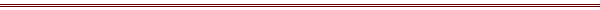      от «03» ноября 2022г.	                      			                                     № 178с. МогочиноВ соответствии с Бюджетным кодексом Российской Федерации, Федеральным законом от 06.10.2003 г. №131-ФЗ «Об общих принципах организации местного самоуправления в Российской Федерации»СОВЕТ МОГОЧИНСКОГО СЕЛЬСКОГО ПОСЕЛЕНИЯ РЕШИЛ:1. Пункт 1 решения Совета Могочинского сельского поселения от 29.12.2021г. № 144 «Об утверждении бюджета муниципального образования Могочинское сельское поселение на 2022 год и на плановый период 2023 и 2024 годов» изложить в новой редакции:«1. Утвердить основные характеристики бюджета муниципального образования Могочинское сельское поселение на 2022 год: 1) общий объем доходов бюджета муниципального образования Могочинское сельское поселение в сумме 24 644,1 тысяч рублей, в том числе:- налоговые и неналоговые доходы в сумме 3 843,5 тысяч рублей;- безвозмездные поступления от других бюджетов бюджетной системы Российской Федерации в сумме 20 800,6 тысяч рублей;2) общий объем расходов бюджета муниципального образования Могочинское сельское поселение в сумме 26 761,4 тысяч рублей;3) дефицит бюджета муниципального образования Могочинское сельское поселение  в сумме 2 117.3 тысяч рублей».2. Приложение 1 к решению Совета Могочинского сельского поселения от 29 декабря 2021 № 144 «Об утверждении бюджета муниципального образования Могочинское сельское поселение на 2022 год и на плановый период 2023 и 2024 годов» изложить в новой редакции: Объем безвозмездных поступлений в бюджет муниципального образования Могочинское сельское поселение из бюджета муниципального образования «Молчановский район»на 2022 годтысяч  рублей3. Приложение 7 к решению Совета Могочинского сельского поселения от 29.12.2021г. № 144 «Об утверждении бюджета муниципального образования Могочинское сельское поселение на 2022 год и на плановый период 2023 и 2024 годов» изложить в новой редакции:Перечень и объемы финансированиямуниципальных программ Могочинского сельского поселения на 2022 годтысяч рублей4. Ведомственную структуру расходов бюджета муниципального образования Могочинское сельское поселение на 2022 год согласно приложению 11 к решению Совета Могочинского сельского поселения от 29.12.2021г. № 144 «Об утверждении бюджета муниципального образования Могочинское сельское поселение на 2022 год и на плановый период 2023 и 2024 годов» изложить в новой редакции:Ведомственная структура расходов бюджета муниципального образования Могочинское сельское поселение на 2022 годтысяч рублей5. Настоящее решение подлежит размещению в печатном издании «Информационный бюллетень» и на официальном сайте муниципального образования Могочинское сельское поселение в сети «Интернет» (http://www.mogochino.ru/). 6.  Настоящее решение вступает в силу со дня его официального опубликования.7. Контроль над исполнением настоящего решения возложить на Совет Могочинского сельского поселения.Председатель Совета Могочинского сельского поселения                                                                А.В. Беляев                                                     Исполняющий обязанностиГлавы Могочинского сельского поселения                                                      Е.В. ХарченкоТОМСКАЯ ОБЛАСТЬМОЛЧАНОВСКИЙ РАЙОНСОВЕТ МОГОЧИНСКОГО СЕЛЬСКОГО ПОСЕЛЕНИЯРЕШЕНИЕ         «03» ноября 2022 г.                                                                                               № 179                                           с. МогочиноОб утверждении отчета об исполнении бюджетаМогочинского сельского поселения за 2021 годВ соответствии с Бюджетным кодексом Российской Федерации, Федеральным законом от 06.10.2003 № 131-ФЗ «Об общих принципах организации местного самоуправления в Российской Федерации»СОВЕТ МОГОЧИНСКОГО СЕЛЬСКОГО ПОСЕЛЕНИЯ РЕШИЛ:1. Утвердить отчет об исполнении бюджета Могочинского сельского поселения за 2021 год по доходам в сумме 21 903,9 тысяч рублей, по расходам в сумме 22 089,6 тысяч рублей и дефицит 185,7 тысяч рублей согласно приложениям № 1 - 4.2.  Настоящее решение вступает в силу со дня его официального опубликования.3. Контроль за исполнением настоящего решения возложить на социально – экономический комитет Совета Могочинского сельского поселения.4. Настоящее решение обнародовать в информационном бюллетене Совета Могочинского сельского поселения.Председатель Совета Могочинского сельского поселения                                                     А.В. БеляевИсполняющий обязанности Главы Могочинского сельского поселения                                          Е.В. Харченко	Приложение 1 к решению                                                                                                                                                                                                                                                       Совета Могочинского сельского поселения от от 03.11.2022 №179Доходы бюджета Могочинского сельского поселенияпо кодам классификации доходов бюджета за 2021 годПредседатель Совета Могочинского сельского поселения                                                     А.В. БеляевИсполняющий обязанности Главы Могочинского сельского поселения                                          Е.В. ХарченкоПриложение 2 к решению                                                                                                                                                            Совета Могочинского сельского поселения                                                                                                                                  от 03.11.2022 №179Расходы бюджета по ведомственной структуре расходов бюджета Могочинского сельского поселения за 2021 годПредседатель Совета Могочинского сельского поселения                                                     А.В. БеляевИсполняющий обязанности Главы Могочинского сельского поселения                                          Е.В. ХарченкоПредседатель Совета Могочинского сельского поселения                                                     А.В. БеляевИсполняющий обязанности Главы Могочинского сельского поселения                                          Е.В. ХарченкоПредседатель Совета Могочинского сельского поселения                                                     А.В. БеляевИсполняющий обязанности Главы Могочинского сельского поселения                                          Е.В. ХарченкоТОМСКАЯ ОБЛАСТЬМОЛЧАНОВСКИЙ РАЙОНСОВЕТ МОГОЧИНСКОГО СЕЛЬСКОГО ПОСЕЛЕНИЯРЕШЕНИЕ     от «29» ноября 2022г.	                      			                                     № 180с. МогочиноВ соответствии с Бюджетным кодексом Российской Федерации, Федеральным законом от 06.10.2003 г. №131-ФЗ «Об общих принципах организации местного самоуправления в Российской Федерации»СОВЕТ МОГОЧИНСКОГО СЕЛЬСКОГО ПОСЕЛЕНИЯ РЕШИЛ:1. Пункт 1 решения Совета Могочинского сельского поселения от 29.12.2021г. № 144 «Об утверждении бюджета муниципального образования Могочинское сельское поселение на 2022 год и на плановый период 2023 и 2024 годов» изложить в новой редакции:«1. Утвердить основные характеристики бюджета муниципального образования Могочинское сельское поселение на 2022 год: 1) общий объем доходов бюджета муниципального образования Могочинское сельское поселение в сумме 24 756,8 тысяч рублей, в том числе:- налоговые и неналоговые доходы в сумме 3 956,2 тысяч рублей;- безвозмездные поступления от других бюджетов бюджетной системы Российской Федерации в сумме 20 800,6 тысяч рублей;2) общий объем расходов бюджета муниципального образования Могочинское сельское поселение в сумме 26 874,1 тысяч рублей;3) дефицит бюджета муниципального образования Могочинское сельское поселение  в сумме 2 117.3 тысяч рублей».2. Приложение 7 к решению Совета Могочинского сельского поселения от 29.12.2021г. № 144 «Об утверждении бюджета муниципального образования Могочинское сельское поселение на 2022 год и на плановый период 2023 и 2024 годов» изложить в новой редакции:Перечень и объемы финансированиямуниципальных программ Могочинского сельского поселения на 2022 годтысяч рублей3. Ведомственную структуру расходов бюджета муниципального образования Могочинское сельское поселение на 2022 год согласно приложению 11 к решению Совета Могочинского сельского поселения от 29.12.2021г. № 144 «Об утверждении бюджета муниципального образования Могочинское сельское поселение на 2022 год и на плановый период 2023 и 2024 годов» изложить в новой редакции:Ведомственная структура расходов бюджета муниципального образования Могочинское сельское поселение на 2022 годтысяч рублей4. Настоящее решение подлежит размещению в печатном издании «Информационный бюллетень» и на официальном сайте муниципального образования Могочинское сельское поселение в сети «Интернет» (http://www.mogochino.ru/). 5.  Настоящее решение вступает в силу со дня его официального опубликования.6. Контроль над исполнением настоящего решения возложить на Совет Могочинского сельского поселения.Председатель Совета Могочинского сельского поселения                                                                А.В. Беляев                                                     Исполняющий обязанностиГлавы Могочинского сельского поселения                                                      Е.В. ХарченкоТОМСКАЯ ОБЛАСТЬМОЛЧАНОВСКИЙ РАЙОНСОВЕТ МОГОЧИНСКОГО СЕЛЬСКОГО ПОСЕЛЕНИЯРЕШЕНИЕот «29» ноября 2022							                       № 181с. МогочиноВ соответствии с Федеральным законом от 06.10.2003 № 131-ФЗ «Об общих принципах организации местного самоуправления в Российской Федерации»СОВЕТ МОГОЧИНСКОГО СЕЛЬСКОГО ПОСЕЛЕНИЯ РЕШИЛ:1. Принять в первом чтении проект решения Совета Могочинского сельского поселения «Об утверждении бюджета Муниципального образования Могочинское сельское поселение на 2023 год и на плановый период 2024 и 2025 годов» согласно приложению.2. Настоящее решение подлежит размещению в печатном издании «Информационный бюллетень» и на официальном сайте муниципального образования «Могочинское сельское поселение» в сети «Интернет» (http://www.mogochino.ru/).3. Провести публичные слушания по проекту решения Совета Могочинского сельского поселения «Об утверждении бюджета Муниципального образования Могочинское сельское поселение на 2022 год и на плановый период 2023 и 2024 годов» в с. Могочино в здании Администрации Могочинского сельского поселения 15.12.2022 года в 17 час. 00 мин. в форме собрания заинтересованных жителей Могочинского сельского поселения, обладающих избирательным правом, с участием депутатов Совета Могочинского сельского поселения, Главы Могочинского сельского поселения.4. Создать временную комиссию Совета Могочинского сельского поселения по организации публичных слушаний по проекту решения Совета Могочинского сельского поселения «Об утверждении бюджета Муниципального образования Могочинское сельское поселение на 2022 год и на плановый период 2023 и 2024 годов» в составе депутатов: Миронова Л.И., Беляев А.В., Лидина Д.Г., Беляева В.П., Бибанин Р.Ю., Шевченко А.С., Шведова А.С., Горшков А.Ю., Фоменко А.А., Бгавин А.А.5. Предложения граждан по проекту решения Совета Могочинского сельского поселения «Об утверждении бюджета Муниципального образования Могочинское сельское поселение на 2023 год и на плановый период 2024 и 2025 годов» учитываются в соответствии с Положением о порядке организации и проведения публичных слушаний по вопросам местного значения, утвержденным решением Совета Могочинского сельского поселения от 03.11.2005 г. № 10. 6. Установить, что с материалами, относящимися к вопросу публичных слушаний, граждане вправе ознакомиться во временной комиссии Совета Могочинского сельского поселения с 30 ноября 2022г. по 14 декабря 2022г. в рабочее время в администрации Могочинского сельского поселения.7. Настоящее решение вступает в силу с момента официального опубликования.Председатель Совета Могочинского сельского поселения                                                                  А.В. БеляевИсполняющий обязанностиГлавы Могочинского сельского поселения                                                      Е.В. ХарченкоТОМСКАЯ ОБЛАСТЬМОЛЧАНОВСКИЙ РАЙОНСОВЕТ МОГОЧИНСКОГО СЕЛЬСКОГО ПОСЕЛЕНИЯРЕШЕНИЕот «__» декабря 2022г.			                  			                            № ___с. МогочиноВ соответствии с Бюджетным кодексом Российской Федерации, Федеральным законом от 06.10.2003 г. №131-ФЗ «Об общих принципах организации местного самоуправления в Российской Федерации»СОВЕТ МОГОЧИНСКОГО СЕЛЬСКОГО ПОСЕЛЕНИЯ РЕШИЛ:1. Утвердить основные характеристики бюджета муниципального образования Могочинское сельское поселение на 2023 год: 1) общий объем доходов бюджета муниципального образования Могочинское сельское поселение в сумме 17 578,30 тысяч рублей, в том числе:- налоговые и неналоговые доходы в сумме 4 964,70 тысяч рублей;- безвозмездные поступления от других бюджетов бюджетной системы Российской Федерации в сумме 12 613,60 тысяч рублей;2) общий объем расходов бюджета муниципального образования Могочинское сельское поселение в сумме 17 578,30 тысяч рублей;3) дефицит бюджета муниципального образования Могочинское сельское поселение  в сумме 0,0 тысяч рублей.2. Утвердить основные характеристики бюджета муниципального образования Могочинское сельское поселение на 2024 год и на 2025 год: 1) общий объем доходов бюджета муниципального образования Могочинское сельское поселение на 2024 год в сумме 13 898,5 тысяч рублей, в том числе налоговые и неналоговые доходы в сумме 5 090,9 тысяч рублей, безвозмездные поступления от других бюджетов бюджетной системы Российской Федерации в сумме 8 807,6 тысяч рублей и на 2025 год в сумме 12 875,0 тысяч рублей, в том числе налоговые и неналоговые доходы в сумме 5 295,3 тысяч рублей, безвозмездные поступления от других бюджетов бюджетной системы Российской Федерации в сумме 7 579,7 тысяч рублей;2) общий объем расходов бюджета муниципального образования Могочинское сельское поселение на 2024 год в сумме 8 807,6 тысяч рублей, в том числе условно утвержденные расходы в сумме 330,68 рублей и на 2025 год в сумме 7 579,7 тысяч рублей, в том числе условно утвержденные расходы в сумме 610,19 рублей;    3) дефицит бюджета муниципального образования Могочинское сельское поселение на 2024 год в сумме 0,0 тысяч рублей и на 2025 год в сумме 0,0 тысяч рублей.3. Установить, что остатки средств бюджета муниципального образования Могочинское сельское поселение на начало текущего финансового года, за исключением остатков бюджетных ассигнований дорожного фонда муниципального образования Могочинское сельское поселение и остатков неиспользованных межбюджетных трансфертов, полученных бюджетом муниципального образования Могочинское сельское поселение в форме субсидий, субвенций и иных межбюджетных трансфертов, имеющих целевое назначение, в объеме до 100 процентов могут направляться на покрытие временных кассовых разрывов, возникающих при исполнении бюджета муниципального образования Могочинское сельское поселение.4. Утвердить:1) объем безвозмездных поступлений в бюджет муниципального образования Могочинское сельское поселение из бюджета муниципального образования «Молчановский район» на 2023 год согласно приложению 1 к настоящему решению и на плановый период 2024 и 2025 годов согласно приложению 2 к настоящему решению;2) источники финансирования дефицита бюджета муниципального образования Могочинское сельское поселение на 2023 год и на плановый период 2024 и 2025 годов согласно приложению 3 к настоящему решению;3) программу муниципальных внутренних заимствований Могочинского сельского поселения на 2023 год и на плановый период 2024 и 2025 годов согласно приложению 4 к настоящему решению;4) перечень главных распорядителей (распорядителей) средств бюджета муниципального образования Могочинское сельское поселение на 2023 год и на плановый период 2024 и 2025 годов согласно приложению 5 к настоящему решению;5) программу муниципальных гарантий муниципального образования Могочинское сельское поселение на 2023 год и на плановый период 2024 и 2025 годов согласно приложению 6 к настоящему решению;6) перечень и объемы финансирования муниципальных программ муниципального образования Могочинское сельское поселение на 2023 год согласно приложению 7 к настоящему решению и на плановый период 2024 и 2025 годов согласно приложению 8 к настоящему решению;7) случаи и порядок  предоставления субсидий юридическим лицам (за исключением субсидий государственным (муниципальным) учреждениям, индивидуальным предпринимателям, физическим лицам–производителям товаров, работ, услуг из бюджета муниципального образования Могочинское сельское поселение согласно приложению 9 к настоящему решению;8) объем бюджетных ассигнований, направляемых на исполнение публичных нормативных обязательств бюджета муниципального образования Могочинское сельское поселение на 2023 год и на плановый период 2024 и 2025 годов согласно приложению 10 к настоящему решению;9) в пределах общего объема расходов, установленного пунктом 1 настоящего решения, ведомственную структуру расходов бюджета муниципального образования Могочинское сельское поселение на 2023 год согласно приложению 11 к настоящему решению и в пределах общего объема расходов, установленного пунктом 2 настоящего решения, ведомственную структуру расходов бюджета муниципального образования Могочинское сельское поселение на плановый период 2024 и 2025 годов согласно приложению 12 к настоящему решению.5. Утвердить объем бюджетных ассигнований дорожного фонда муниципального образования Могочинское сельское поселение на 2023 год и на плановый период 2024 и 2025 годов в сумме:на 2023 год – 2 112,80 тысяч рублей;на 2024 год – 2 226,00 тысяч рублей;на 2025 год – 2 356,00 тысяч рублей.6. Утвердить общий объем бюджетных ассигнований, направляемых на исполнение публичных нормативных обязательств на:2023 год в сумме 0,0 тыс. рублей;2024 год в сумме 0,0 тыс. рублей;2025 год в сумме 0,0 тыс. рублей.           7.  Утвердить предельную величину: резервного фонда администрации Могочинского сельского поселения по предупреждению и ликвидации чрезвычайных ситуаций и последствий стихийных бедствий на:2023 год в сумме 50,0 тыс. рублей;2024 год в сумме 50,0 тыс. рублей;2025 год в сумме 50,0 тыс. рублей;резервного фонда финансирования непредвиденных расходов администрации муниципального образования Могочинского сельского поселения на:2023 год в сумме 50,0 тыс. рублей;2024 год в сумме 50,0 тыс. рублей;2025 год в сумме 50,0 тыс. рублей.8. Установить:1) верхний предел муниципального внутреннего долга Могочинского сельского поселения на:1 января 2024 года в сумме 0,0 тысяч рублей, в том числе верхний предел долга по муниципальным гарантиям в сумме 0,0 тысяч рублей;1 января 2025 года в сумме 0,0 тысяч рублей, в том числе верхний предел долга по муниципальным гарантиям в сумме 0,0 тысяч рублей;1 января 2026 года в сумме 0,0 тысяч рублей, в том числе верхний предел долга по муниципальным гарантиям в сумме 0,0 тысяч рублей;2) муниципальные гарантии Могочинского сельского поселения в 2023-2025 годах не предоставляются.9. Установить, что, в соответствии с пунктом 1 статьи 74 Бюджетного кодекса Российской Федерации, бюджетные ассигнования, предусмотренные главным распорядителям средств бюджета муниципального образования Могочинское сельское поселение, в ведении которых находятся муниципальные казенные учреждения, на обеспечение деятельности муниципальных казенных учреждений за счет безвозмездных поступлений от физических и юридических лиц, в том числе добровольных пожертвований, предоставляются при условии фактического поступления указанных доходов в бюджет муниципального образования Могочинское сельское поселение.Порядок предоставления указанных бюджетных ассигнований и доведения указанных бюджетных ассигнований и лимитов бюджетных обязательств до главных распорядителей средств бюджета муниципального образования Могочинское сельское поселение устанавливается Администрацией Могочинского сельского поселения.10. Доходы от платных услуг, оказываемых муниципальными казенными учреждениями; безвозмездные поступления от физических и юридических лиц, в том числе добровольные пожертвования, поступившие в бюджет муниципального образования Могочинское сельское поселение сверх утвержденных настоящим решением направляются в 2023-2025 годах на увеличение расходов соответствующего муниципального казенного учреждения путем внесения изменений в сводную бюджетную роспись по представлению главных распорядителей средств бюджета муниципального образования Могочинское сельское поселение без внесения изменений в настоящее решение.11. Установить, что при заключении подлежащего оплате за счет средств бюджета муниципального образования Могочинское сельское поселение гражданско-правового договора (муниципального контракта), предметом которого являются поставка товара, выполнение работы, оказание услуги, получателями средств бюджета муниципального образования Могочинское сельское поселение могут предусматриваться авансовые платежи:- в размере до 100 процентов суммы договора (контракта), но не более лимитов бюджетных обязательств, подлежащих исполнению за счет средств бюджета     муниципального образования Могочинское сельское поселение в соответствующем финансовом году, - по договорам (контрактам) об оказании услуг связи, о подписке на печатные издания и об их приобретении, обучении на курсах повышения квалификации, обеспечении участия в семинарах, вебинарах, конференциях, форумах, по договорам обязательного страхования гражданской ответственности владельцев транспортных средств, по договорам приобретения комплектующих к компьютерной техники, по договорам приобретения материальных запасов для содержания уличного освещения;- в размере до 30 процентов суммы договора (контракта), но не более 30 процентов лимитов бюджетных обязательств, подлежащих исполнению за счет средств бюджета муниципального образования Могочинское сельское поселение в соответствующем финансовом году, - по остальным договорам (контрактам), если иное не предусмотрено законодательством Российской Федерации, Томской области и муниципальными правовыми актами Могочинского сельского поселения.12. Настоящее решение вступает в силу с 1 января 2023 года.13. Настоящее решение подлежит размещению в печатном издании «Информационный бюллетень» и на официальном сайте муниципального образования «Могочинское сельское поселение» в сети «Интернет» (http://www.mogochino.ru/). 14. Контроль за исполнением настоящего решения возложить на контрольно - правовой комитет Совета Могочинского сельского поселения.Председатель Совета Могочинского сельского поселения                                                                  А.В. БеляевИсполняющий обязанностиГлавы Могочинского сельского поселения                                                      Е.В. Харченко Приложение 1 к решению Совета Могочинского сельского поселенияот «__» декабря 2022 № ___Объем безвозмездных поступлений в бюджет муниципального образования Могочинское сельское поселение из бюджета муниципального образования «Молчановский район»на 2023 годтысяч  рублейПредседатель Совета Могочинского сельского поселения                                                                  А.В. БеляевИсполняющий обязанностиГлавы Могочинского сельского поселения                                                      Е.В. ХарченкоПриложение 2 к решению Совета Могочинского сельского поселенияот «__» декабря 2022 № __Объем безвозмездных поступлений в бюджет муниципального образования Могочинское сельское поселение из бюджета муниципального образования «Молчановский район»на плановый период 2024 и 2025 годовтысяч  рублейПредседатель Совета Могочинского сельского поселения                                                                  А.В. БеляевИсполняющий обязанностиГлавы Могочинского сельского поселения                                                      Е.В. ХарченкоПриложение 3 к решению Совета Могочинского сельского поселенияот «__» декабря 2022 № __Источникифинансирования дефицита бюджета муниципального образованияМогочинское сельское поселениена 2023 год и на плановый период 2024 и 2025 годовтысяч  рублейПредседатель Совета Могочинского сельского поселения                                                                  А.В. БеляевИсполняющий обязанностиГлавы Могочинского сельского поселения                                                      Е.В. ХарченкоПриложение 4 к решению Совета Могочинского сельского поселенияот «__» декабря 2022 № __Программамуниципальных внутренних заимствованиймуниципального образования Могочинское сельское поселение на 2023 год и на плановый период 2024 и 2025 годовНастоящая программа муниципальных внутренних заимствований Могочинского сельского поселения составлена в соответствии с Бюджетным кодексом Российской Федерации и устанавливает перечень внутренних заимствований Могочинского сельского поселения, направляемых в 2023 году и на плановом периоде 2024 и 2025 годов на финансирование дефицита бюджета и на погашение муниципальных долговых обязательств муниципального образования Могочинское сельское поселение.Внутренние заимствования(привлечение) погашение на 2023 год и на плановый период 2024 и 2025 годовтысяч  рублейПредседатель Совета Могочинского сельского поселения                                                                  А.В. БеляевИсполняющий обязанностиГлавы Могочинского сельского поселения                                                      Е.В. Харченко Приложение 5 к решению Совета Могочинского сельского поселенияот «__» декабря 2022 № __Переченьглавных распорядителей (распорядителей) средств бюджета муниципального образования Могочинское сельское поселениеПредседатель Совета Могочинского сельского поселения                                                                  А.В. БеляевИсполняющий обязанностиГлавы Могочинского сельского поселения                                                      Е.В. ХарченкоПриложение 6 к решению Совета Могочинского сельского поселенияот «__» декабря 2022 № __Программа муниципальных гарантий муниципального образования Могочинское сельское поселение на 2023 год и на плановый период 2024 и 2025 годов1. Перечень подлежащих предоставлению муниципальных гарантий муниципального образования Могочинское сельское поселение на 2023 год и на плановый период 2024 и 2025 годов2. Исполнение муниципальных гарантий муниципального образования Могочинское сельское поселение на 2023 год и на плановый период 2024 и 2025 годовтысяч  рублейПредседатель Совета Могочинского сельского поселения                                                                  А.В. БеляевИсполняющий обязанностиГлавы Могочинского сельского поселения                                                      Е.В. ХарченкоПриложение 7 к решению Совета Могочинского сельского поселенияот «__» декабря 2022 № __Перечень и объемы финансированиямуниципальных программ Могочинского сельского поселения на 2023 годтысяч рублейПредседатель Совета Могочинского сельского поселения                                                                  А.В. БеляевИсполняющий обязанностиГлавы Могочинского сельского поселения                                                      Е.В. ХарченкоПриложение 8 к решению Совета Могочинского сельского поселенияот «__» декабря 2022 № __Перечень и объемы финансированиямуниципальных программ Могочинского сельского поселения на плановый период 2024 и 2025 годовтысяч  рублейПредседатель Совета Могочинского сельского поселения                                                                  А.В. БеляевИсполняющий обязанностиГлавы Могочинского сельского поселения                                                      Е.В. ХарченкоПриложение 9 к решению Совета Могочинского сельского поселенияот «__» декабря 2022 № __Случаи и порядок предоставления субсидий юридическим лицам (за исключением субсидий государственным (муниципальным) учреждениям), индивидуальным предпринимателям, физическим лицам– производителям товаров, работ, услуг из бюджета муниципального образования Могочинское сельское поселение1.Субсидии в целях возмещения затрат в связи с производством и реализацией населению электрической энергии, производимой дизельной электростанцией, по тарифу в системе централизованного энергоснабжения.2. Общие условия предоставления субсидий определяются настоящим Порядком.1) Категории получателей, цели предоставления, суммы, критерии отбора,  конкретные условия и порядок предоставления субсидии, порядок возврата субсидий в случае нарушения условий, установленных при их предоставлении, определяются в соответствии с постановлением Администрации Могочинского сельского поселения;2) Субсидии предоставляются в пределах бюджетных ассигнований и лимитов бюджетных обязательств, доведенных в установленном порядке до главных распорядителей (распорядителей) и получателей бюджетных средств;3) Предоставление субсидии осуществляется в безналичном порядке путем перечисления денежных средств на счет получателя субсидии: открытый территориальным органом Федерального казначейства в учреждениях Центрального банка Российской Федерации для учета операций со средствами юридических лиц (их обособленных подразделений),  не являющихся  участниками бюджетного процесса, если иное не установлено бюджетным законодательством Российской Федерации, - для юридических лиц; на расчетный счет, открытый получателем субсидии в учреждении Центрального банка Российской Федерации или кредитной организации, - для индивидуальных предпринимателей, а также физических лиц – производителей товаров, работ, услуг.Основанием для перечисления денежных средств получателю субсидии является договор, заключаемый с главным распорядителем (распорядителем) или получателем бюджетных средств. Получатель субсидии обязан представлять главному распорядителю (распорядителю) бюджетных средств отчетность об использовании субсидии в соответствии с заключенным договором;4) Главный распорядитель (распорядитель) бюджетных средств вправе в любое время проверить использование получателем субсидии предоставленных денежных средств. Получатель субсидии обязан в срок не позднее 3 дней с момента получения запроса об использовании средств субсидии представить соответствующие документы главному распорядителю (распорядителю) бюджетных средств;5) Неисполнение или ненадлежащее исполнение получателем средств субсидии обязанностей, предусмотренных настоящим Порядком, а также иными нормативными правовыми актами, регулирующими отношения, связанные с предоставлением и использованием субсидий, может являться основанием для прекращения предоставления субсидии и (или) возникновения обязанности возвратить полученные средства в бюджет муниципального образования Могочинское сельское поселение.Председатель Совета Могочинского сельского поселения                                                                  А.В. БеляевИсполняющий обязанностиГлавы Могочинского сельского поселения                                                      Е.В. ХарченкоПриложение 10 к решению Совета Могочинского сельского поселенияот «__» декабря 2022 № __Объем бюджетных ассигнований,направляемых на исполнение публичных нормативных обязательствбюджета муниципального образования Могочинское сельское поселениена 2023 год и на плановый период 2024 и 2025 годовПредседатель Совета Могочинского сельского поселения                                                                  А.В. БеляевИсполняющий обязанностиГлавы Могочинского сельского поселения                                                      Е.В. ХарченкоПриложение 11 к решению Совета Могочинского сельского поселенияот «__» декабря 2022 № __Ведомственная структура расходов бюджета муниципального образования Могочинское сельское поселение на 2023 годтысяч рублейПредседатель Совета Могочинского сельского поселения                                                                  А.В. БеляевИсполняющий обязанностиГлавы Могочинского сельского поселения                                                      Е.В. ХарченкоПриложение 12 к решению Совета Могочинского сельского поселенияот «__» декабря 2022 № __Ведомственная структура расходовбюджета муниципального образования Могочинское сельское поселение на плановый период 2024 и 2025 годов  тысяч рублейПредседатель Совета Могочинского сельского поселения                                                                  А.В. БеляевИсполняющий обязанностиГлавы Могочинского сельского поселения                                                      Е.В. Харченко   ТОМСКАЯ ОБЛАСТЬМОЛЧАНОВСКИЙ РАЙОНСОВЕТ МОГОЧИНСКОГО СЕЛЬСКОГО ПОСЕЛЕНИЯРЕШЕНИЕот 29 ноября 2022г.  		                			                      	№182О результатах выборов Главы Могочинского сельского поселения29 ноября 2022 годаТОМСКАЯ ОБЛАСТЬМОЛЧАНОВСКИЙ РАЙОНСОВЕТ МОГОЧИНСКОГО СЕЛЬСКОГО ПОСЕЛЕНИЯРЕШЕНИЕот «29» ноября 2022							                       № 183с. МогочиноО назначении должностного лица, ответственного за исполнение Федерального закона № 270-ФЗ от 14.07.2022 « О внесении изменений в Федеральный закон «Об обеспечении доступа к информации о деятельности государственных органов и органов местного самоуправления», за организацию работы в социальных сетях	Во исполнение Федерального закона от 14 июля 2022 № 270-ФЗ «О внесении изменений в Федеральный закон «Об обеспечении доступа к информации о деятельности государственных органов и органов местного самоуправления»    	  1.Назначить ответственным должностным лицом за организацию работы и контроль исполнения положений Федерального закона № 270-ФЗ от 14.07.2022 секретаря Совета Могочинского сельского поселения Миронову Людмилу Ивановну.    	  2. Контроль за исполнением данного распоряжения оставляю за собой.Председатель Совета Могочинского сельского поселения                                                                  А.В. БеляевИсполняющий обязанностиГлавы Могочинского сельского поселения                                                      Е.В. ХарченкоОб утверждении бюджета муниципального образования Могочинское сельское поселение на 2022 год и на плановый период 2023 и 2024 годовКоды бюджетной классификации Российской ФедерацииНаименование показателейСумма2 00 00000 00 0000 000Безвозмездные поступления20 800.62 02 00000 00 0000 000Безвозмездные поступления от других бюджетов бюджетной системы Российской Федерации20 800.62 02 01000 00 0000 150Дотации бюджетам бюджетной системы Российской Федерации6 437.32 02 15001 10 0000 150Дотации бюджетам сельских поселений на выравнивание бюджетной обеспеченности6 437.32 02 20000 00 0000 150Субсидии бюджетам бюджетной системы Российской Федерации (межбюджетные субсидии)10 254.42 02 25555 10 0000 150Субсидии на реализацию программ формирования  современной городской среды в рамках реализации регионального проекта «Формирование комфортной городской среды» 6 909.62 02 29999 10 0000 150Субсидии на капитальный ремонт и (или) ремонт автомобильных дорог общего пользования местного значения в границах Молчановского района2 703.22 02 29999 10 0000 150Субсидия (Иной межбюджетный трансферт на обеспечение условий для развития физической культуры и массового спорта)641.62 02 30000 00 0000 150Субвенции бюджетам бюджетной системы Российской Федерации3 684.42 02 35118 10 0000 150Субвенции бюджетам сельских поселений на осуществление первичного воинского учета на территориях, где отсутствуют военные комиссариаты437.12 02 35082 10 0000 150Субвенции бюджетам сельских поселений на предоставление жилых помещений детям-сиротам и детям, оставшимся без попечения родителей, лицам из их числа по договорам найма специализированных жилых помещений2 247.32 02 40000 00 0000 150Иные межбюджетные трансферты2 02 49999 10 0000 150Прочие межбюджетные трансферты, передаваемые бюджетам сельских поселений2 028.4в том числе:2 02 49999 10 0000 150Иные межбюджетные трансферты на поддержание мер по обеспечению сбалансированности бюджета Могочинского сельского поселения2 028.42 19 00000 00 0000 000Возврат остатков субсидий, субвенций и иных межбюджетных трансфертов, имеющих целевое назначение, прошлых лет- 603.92 19 60010 10 0000 150Возврат прочих остатков субсидий, субвенций и иных межбюджетных трансфертов, имеющих целевое назначение, прошлых лет из бюджетов сельских поселений- 603.9№НаименованиеКЦСРСумма№НаименованиеКЦСРСумма№Всего:Всего:13 529.81Муниципальная программа «Развитие молодежной политики, физической культуры и спорта в Молчановском районе на 2017-2024 годы»03 0 00 00000641.62Муниципальная программа «Модернизация и развитие автомобильных дорог общего пользования местного значения «Могочинского сельского поселения» Молчановского района Томской области на 2015-2024 годы»79 5 51 000003027.73Муниципальная программа «Развитие культуры муниципального образования «Могочинское сельское поселение» Молчановского района Томской области на 2015-2024 годов»79 5 52 000002.34Муниципальная программа «Развитие физической культуры и спорта в муниципальном образовании «Могочинское сельское поселение» Молчановского района Томской области на 2015-2024 годы»79 5 53 0000035.85Муниципальная программа «Развитие уличного освещения в населенных пунктах Могочинского сельского поселения на 2019-2024 г.г."79 5 56 00000372.76Муниципальная программа «Благоустройство территории Могочинского сельского поселения на 2019-2024 г.г.»79 5 55 00000877.27Муниципальная программа «Содержание нецентрализованных источников водоснабжения на территории муниципального образования «Могочинское сельское поселение» на период 2017-2024 годы»79 5 54 00000123.18Муниципальная программа «Пожарная безопасность на территории Могочинского сельского поселения на 2019-2024 годы»79 5 57 0000041.99Муниципальная программа «Предупреждение, ликвидация чрезвычайных ситуаций на территории муниципального образования «Могочинское сельское поселение» Молчановского района Томской области на 2016-2024 годы»79 5 58 00000196.510Муниципальная программа «Ведение похозяйственного учета в Могочинском сельском поселении на 2019-2024 годы»79 5 59 000006.511Муниципальная программа «Средства массовой информации на 2019-2024 годы»79 5 60 000005.012Муниципальная программа «Устойчивое общественное развитие в муниципальном образовании «Могочинское сельское поселение» Молчановского района Томской области»79 5 61 0000023.313Муниципальная программа «Управление и распоряжение муниципальным имуществом в Могочинском сельском поселении на 2017-2024 годы»79 5 64 0000012.914Муниципальная программа "Формирование комфортной городской среды на 2018-2024 годы" в рамках Государственной программы «Формирование комфортной городской среды Томской области»07 2 F2 555507273.315Муниципальная программа «Энергосбережение и повышение энергетической эффективности использования энергетических ресурсов при эксплуатации объектов уличного освещения муниципального образования Могочинское сельское поселение на 2020-2027 годы»79 5 67 00000      890.0НаименованиеВедВедРзПРЦСРВРСумма1223456ВСЕГО26 761.4Администрация Могочинского сельского поселения90190126 756.3Общегосударственные вопросы90190101007 953.2Функционирование высшего должностного лица субъекта Российской Федерации и органа местного самоуправления9019010102461.1Руководство и управление в сфере установленных функций органов государственной власти субъектов Российской Федерации и органов местного самоуправления901901010200 2 00 00000461.1Глава муниципального образования901901010200 2 03 00000461.1Расходы на выплаты персоналу в целях обеспечения выполнения функций государственными (муниципальными) органами, казенными учреждениями, органами управления государственными внебюджетными фондами901901010200 2 03 00000100461.1Расходы на выплаты персоналу государственных (муниципальных) органов901901010200 2 03 00000120461.1Функционирование Правительства Российской Федерации, высших исполнительных органов государственной власти субъектов Российской Федерации, местных администраций90190101046 343.3Руководство и управление в сфере установленных функций органов государственной власти субъектов Российской Федерации и органов местного самоуправления901901010400 2 00 000007 127.7Центральный аппарат901901010400 2 04 000007 127.7Расходы на выплаты персоналу в целях обеспечения выполнения функций государственными (муниципальными) органами, казенными учреждениями, органами управления государственными внебюджетными фондами901901010400 2 04 000001006 343.3Расходы на выплаты персоналу государственных (муниципальных) органов901901010400 2 04 000001206 343.3Закупка товаров, работ и услуг для обеспечения государственных (муниципальных) нужд901901010400 2 04 00000200757.9Иные закупки товаров, работ и услуг для обеспечения государственных (муниципальных) нужд901901010400 2 04 00000240757.9Иные бюджетные ассигнования901901010400 2 04 0000080026.5Уплата налогов, сборов и иных платежей 901901010400 2 04 0000085026.5Обеспечение проведения выборов и референдумов901901010770.0Выборы депутатов в Совет Могочинского сельского поселения901901010799 2 03 0000070.0Закупка товаров, работ и услуг для обеспечения государственных (муниципальных) нужд901901010799 2 03 0000020070.0Прочие расходы901901010799 2 03 0000029070.0Другие общегосударственные вопросы9019010113294.3Муниципальная программа «Предупреждение, ликвидация чрезвычайных ситуаций на территории муниципального образования «Могочинское сельское поселение» Молчановского района Томской области на 2016-2024 годы»901901011379 5 58 0000066.5Мероприятий по страхованию муниципальной собственности901901011379 5 58 0100019.7Закупка товаров, работ и услуг для обеспечения государственных (муниципальных) нужд901901011379 5 58 0100020019.7Иные закупки товаров, работ и услуг для обеспечения государственных (муниципальных) нужд901901011379 5 58 0100024019.7Мероприятия по замеру уровня паводковых вод на водомерном посту и пьезометрических скважинах901901011379 5 58 0200046.8Закупка товаров, работ и услуг для обеспечения государственных (муниципальных) нужд901901011379 5 58 0200020046.8Иные закупки товаров, работ и услуг для обеспечения государственных (муниципальных) нужд901901011379 5 58 0200024046.8Муниципальная программа «Ведение похозяйственного учета в Могочинском сельском поселении на 2019-2024 годы»901901011379 5 59 000006.5Мероприятия по обновлению и сопровождению информационно-программного комплекса901901011379 5 59 020006.5Закупка товаров, работ и услуг для обеспечения государственных (муниципальных) нужд901901011379 5 59 020002006.5Иные закупки товаров, работ и услуг для обеспечения государственных (муниципальных) нужд901901011379 5 59 020002406.5Муниципальная программа «Средства массовой информации на 2019-2024 годы»901901011379 5 60 000005.0Мероприятия по опубликованию информационных материалов в средствах массовой информации901901011379 5 60 010005.0Закупка товаров, работ и услуг для обеспечения государственных (муниципальных) нужд901901011379 5 60 010002005.0Иные закупки товаров, работ и услуг для обеспечения государственных (муниципальных) нужд901901011379 5 60 010002405.0Муниципальная программа «Устойчивое общественное развитие в муниципальном образовании «Могочинское сельское поселение» Молчановского района Томской области»901901011379 5 61 0000023.2Мероприятия по уплате членских взносов в Ассоциацию «Совет муниципальных образований Томской области»901901011379 5 61 0100023.2Иные бюджетные ассигнования901901011379 5 61 0100080023.2Уплата налогов, сборов и иных платежей 901901011379 5 61 0100085023.2Муниципальная программа «Управление и распоряжение муниципальным имуществом в Могочинском сельском поселении на 2017-2024 годы»901901011379 5 64 0000012.9Мероприятия по оценке и оформлению права собственности объектов имущества казны, безхозяйственного и выморочного имущества901901011379 5 64 010005.5Закупка товаров, работ и услуг для обеспечения государственных (муниципальных) нужд901901011379 5 64 010002005.5Иные закупки товаров, работ и услуг для обеспечения государственных (муниципальных) нужд901901011379 5 64 010002405.5Мероприятия по изготовлению межевых планов и выполнение кадастровых работ901901011379 5 64 020007.0Закупка товаров, работ и услуг для обеспечения государственных (муниципальных) нужд901901011379 5 64 020002007.0Иные закупки товаров, работ и услуг для обеспечения государственных (муниципальных) нужд901901011379 5 64 020002407.0Мероприятия по уплате налогов, пошлин, сборов901901011379 5 64 040000.4Закупка товаров, работ и услуг для обеспечения государственных (муниципальных) нужд901901011379 5 64 040002000.4Иные закупки товаров, работ и услуг для обеспечения государственных (муниципальных) нужд901901011379 5 64 040002400.4Непрограммное направление расходов901901011399 3 00 00000180.0Иные бюджетные ассигнования901901011399 3 02 00000800180.0Уплата налогов, сборов и иных платежей901901011399 3 02 00000850180.0Национальная оборона9019010200437.1Мобилизационная и вневойсковая подготовка9019010203437.1Муниципальная программа «Муниципальное управление Молчановского района на 2017-2022 годы»901901020309 0 00 00000437.1Подпрограмма «Совершенствование межбюджетных отношений в Молчановском районе»901901020309 3 00 00000437.1Основное мероприятие «Обеспечение осуществления в МО «Молчановский район» передаваемых Российской Федерацией органам местного самоуправления полномочий по первичному воинскому учету на территориях, где отсутствуют военные комисcариаты»901901020309 3 52 00000437.1Осуществление первичного воинского учета на территориях, где отсутствуют военные комиссариаты901901020309 3 52 51180437.1Расходы на выплаты персоналу в целях обеспечения выполнения функций государственными (муниципальными) органами, казенными учреждениями, органами управления государственными внебюджетными фондами901901020309 3 52 51180100427.5Расходы на выплаты персоналу государственных (муниципальных) органов901901020309 3 52 51180120427.5Закупка товаров, работ и услуг для обеспечения государственных (муниципальных) нужд901901020309 3 52 511802009.6Иные закупки товаров, работ и услуг для обеспечения государственных (муниципальных) нужд901901020309 3 52 511802409.6Национальная безопасность и правоохранительная деятельностьНациональная безопасность и правоохранительная деятельность9010300162.9Защита населения и территории от чрезвычайных ситуаций природного и техногенного характера, гражданская оборонаЗащита населения и территории от чрезвычайных ситуаций природного и техногенного характера, гражданская оборона9010309130.0Муниципальная программа «Предупреждение, ликвидация чрезвычайных ситуаций на территории муниципального образования «Могочинское сельское поселение» Молчановского района Томской области на 2016-2024 годы»Муниципальная программа «Предупреждение, ликвидация чрезвычайных ситуаций на территории муниципального образования «Могочинское сельское поселение» Молчановского района Томской области на 2016-2024 годы»901030979 5 58 00000130.0Мероприятия по предупреждению и ликвидации последствий чрезвычайных ситуаций в границах сельского поселенияМероприятия по предупреждению и ликвидации последствий чрезвычайных ситуаций в границах сельского поселения901030979 5 58 04000130.0Закупка товаров, работ и услуг для обеспечения государственных (муниципальных) нуждЗакупка товаров, работ и услуг для обеспечения государственных (муниципальных) нужд901030979 5 58 04000200130.0Иные закупки товаров, работ и услуг для обеспечения государственных (муниципальных) нуждИные закупки товаров, работ и услуг для обеспечения государственных (муниципальных) нужд901030979 5 58 04000240130.0Другие вопросы в области национальной безопасности и правоохранительной деятельностиДругие вопросы в области национальной безопасности и правоохранительной деятельности901031441.9Муниципальная программа «Пожарная безопасность на территории Могочинского сельского поселения на 2019-2024 годы»Муниципальная программа «Пожарная безопасность на территории Могочинского сельского поселения на 2019-2024 годы»9010314 79 5 57 0000041.9Мероприятия по опашке границ населенных пунктов Могочинского сельского поселенияМероприятия по опашке границ населенных пунктов Могочинского сельского поселения901031479 5 57 0100024.4Закупка товаров, работ и услуг для обеспечения государственных (муниципальных) нуждЗакупка товаров, работ и услуг для обеспечения государственных (муниципальных) нужд901031479 5 57 0100020024.4Иные закупки товаров, работ и услуг для обеспечения государственных (муниципальных) нуждИные закупки товаров, работ и услуг для обеспечения государственных (муниципальных) нужд901031479 5 57 0100024024.4Мероприятия по заполнению водой пожарных водоемов Могочинского сельского поселенияМероприятия по заполнению водой пожарных водоемов Могочинского сельского поселения901031479 5 57 0200017.5Закупка товаров, работ и услуг для обеспечения государственных (муниципальных) нуждЗакупка товаров, работ и услуг для обеспечения государственных (муниципальных) нужд901031479 5 57 0200020017.5Иные закупки товаров, работ и услуг для обеспечения государственных (муниципальных) нуждИные закупки товаров, работ и услуг для обеспечения государственных (муниципальных) нужд901031479 5 57 0200024017.5Национальная экономикаНациональная экономика90104005 730.9Дорожное хозяйство (дорожные фонды)Дорожное хозяйство (дорожные фонды)90104095 730.9Муниципальная программа «Содержание и развитие муниципального хозяйства Молчановского района на 2017-2022 годы»Муниципальная программа «Содержание и развитие муниципального хозяйства Молчановского района на 2017-2022 годы»901040907 0 00 000002 703.3Подпрограмма «Сохранение и развитие автомобильных дорог Молчановского района»Подпрограмма «Сохранение и развитие автомобильных дорог Молчановского района»901040907 1 00 000002 703.3Основное мероприятие «Содержание и ремонт автомобильных дорог общего пользования местного значения Молчановского района»Основное мероприятие «Содержание и ремонт автомобильных дорог общего пользования местного значения Молчановского района»901040907 1 51 000002 703.3Капитальный ремонт и (или) ремонт автомобильных дорог общего пользования местного значения в границах Молчановского районаКапитальный ремонт и (или) ремонт автомобильных дорог общего пользования местного значения в границах Молчановского района901040907 1 51 409302 703.3Закупка товаров, работ и услуг для обеспечения государственных (муниципальных) нуждЗакупка товаров, работ и услуг для обеспечения государственных (муниципальных) нужд901040907 1 51 409302002 703.3Иные закупки товаров, работ и услуг для обеспечения государственных (муниципальных) нуждИные закупки товаров, работ и услуг для обеспечения государственных (муниципальных) нужд901040907 1 51 409302402 703.3Муниципальная программа «Модернизация и развитие автомобильных дорог общего пользования местного значения «Могочинского сельского поселения» Молчановского района Томской области на 2015-2024 годы»Муниципальная программа «Модернизация и развитие автомобильных дорог общего пользования местного значения «Могочинского сельского поселения» Молчановского района Томской области на 2015-2024 годы»901040979 5 51 000003 027.7Текущее содержание дорогТекущее содержание дорог901040979 5 51 010001 634.9Закупка товаров, работ и услуг для обеспечения государственных (муниципальных) нуждЗакупка товаров, работ и услуг для обеспечения государственных (муниципальных) нужд901040979 5 51 010002001 634.9Иные закупки товаров, работ и услуг для обеспечения государственных (муниципальных) нуждИные закупки товаров, работ и услуг для обеспечения государственных (муниципальных) нужд901040979 5 51 010002401 634.9Ремонт автомобильных дорогРемонт автомобильных дорог901040979 5 51 030001 250.5Закупка товаров, работ и услуг для обеспечения государственных (муниципальных) нуждЗакупка товаров, работ и услуг для обеспечения государственных (муниципальных) нужд901040979 5 51 030002001 250.5Иные закупки товаров, работ и услуг для обеспечения государственных (муниципальных) нуждИные закупки товаров, работ и услуг для обеспечения государственных (муниципальных) нужд901040979 5 51 030002401 250.5Софинансирование расходов на капитальный ремонт и (или) ремонт автомобильных дорог общего пользования местного значения в границах Молчановского района в с. МогочиноСофинансирование расходов на капитальный ремонт и (или) ремонт автомобильных дорог общего пользования местного значения в границах Молчановского района в с. Могочино901040979 5 51 S0930142.3Закупка товаров, работ и услуг для обеспечения государственных (муниципальных) нуждЗакупка товаров, работ и услуг для обеспечения государственных (муниципальных) нужд901040979 5 51 S0930200         142.3Иные закупки товаров, работ и услуг для обеспечения государственных (муниципальных) нуждИные закупки товаров, работ и услуг для обеспечения государственных (муниципальных) нужд901040979 5 51 S0930240          142.3Жилищно-коммунальное хозяйствоЖилищно-коммунальное хозяйство90105009 536.3Коммунальное хозяйствоКоммунальное хозяйство901050279 5 54 00000123.1Муниципальная программа «Содержание нецентрализованных источников водоснабжения на территории муниципального образования «Могочинское сельское поселение» на период 2017-2024 годы»Муниципальная программа «Содержание нецентрализованных источников водоснабжения на территории муниципального образования «Могочинское сельское поселение» на период 2017-2024 годы»901050279 5 54 00000123.1Мероприятия по ремонту и строительству шахтных колодцевМероприятия по ремонту и строительству шахтных колодцев901050279 5 54 0200098.2Закупка товаров, работ и услуг для обеспечения государственных (муниципальных) нуждЗакупка товаров, работ и услуг для обеспечения государственных (муниципальных) нужд901050279 5 54 0200020098.2Иные закупки товаров, работ и услуг для обеспечения государственных (муниципальных) нуждИные закупки товаров, работ и услуг для обеспечения государственных (муниципальных) нужд901050279 5 54 0200024098.2Мероприятия по обслуживанию и ремонту локальной станции питьевой воды «Гейзер-ТМ»Мероприятия по обслуживанию и ремонту локальной станции питьевой воды «Гейзер-ТМ»901050279 5 54 0500016.5Закупка товаров, работ и услуг для обеспечения государственных (муниципальных) нуждЗакупка товаров, работ и услуг для обеспечения государственных (муниципальных) нужд901050279 5 54 0500020016.5Иные закупки товаров, работ и услуг для обеспечения государственных (муниципальных) нуждИные закупки товаров, работ и услуг для обеспечения государственных (муниципальных) нужд901050279 5 54 0500024016.5Мероприятия по обеспечению населения питьевой водой гарантированного качестваМероприятия по обеспечению населения питьевой водой гарантированного качества901050279 5 54 030008.5Закупка товаров, работ и услуг для обеспечения государственных (муниципальных) нуждЗакупка товаров, работ и услуг для обеспечения государственных (муниципальных) нужд901050279 5 54 030002008.5Иные закупки товаров, работ и услуг для обеспечения государственных (муниципальных) нуждИные закупки товаров, работ и услуг для обеспечения государственных (муниципальных) нужд901050279 5 54 030002408.5БлагоустройствоБлагоустройство901 05039 413.2Муниципальная программа «Развитие уличного освещения в населенных пунктах Могочинского сельского поселения на 2019-2024 г.г.»Муниципальная программа «Развитие уличного освещения в населенных пунктах Могочинского сельского поселения на 2019-2024 г.г.»901050379 5 56 00000372,7Мероприятия по оплате за потребленную электроэнергию работы фонарей уличного освещения на территории поселенияМероприятия по оплате за потребленную электроэнергию работы фонарей уличного освещения на территории поселения901050379 5 56 01000361.2Закупка товаров, работ и услуг для обеспечения государственных (муниципальных) нуждЗакупка товаров, работ и услуг для обеспечения государственных (муниципальных) нужд901050379 5 56 01000200361.2Иные закупки товаров, работ и услуг для обеспечения государственных (муниципальных) нуждИные закупки товаров, работ и услуг для обеспечения государственных (муниципальных) нужд901050379 5 56 01000240361.2Текущее содержание и обслуживание наружных сетей уличного освещения территории поселенияТекущее содержание и обслуживание наружных сетей уличного освещения территории поселения901050379 5 56 0200011.6Закупка товаров, работ и услуг для обеспечения государственных (муниципальных) нуждЗакупка товаров, работ и услуг для обеспечения государственных (муниципальных) нужд901050379 5 56 0200020011.6Иные закупки товаров, работ и услуг для обеспечения государственных (муниципальных) нуждИные закупки товаров, работ и услуг для обеспечения государственных (муниципальных) нужд901050379 5 56 0200024011.6Муниципальная программа «Благоустройство территории Могочинского сельского поселения на 2019-2024 г.г.»Муниципальная программа «Благоустройство территории Могочинского сельского поселения на 2019-2024 г.г.»901050379 5 55 00000877.2Мероприятия по благоустройству сельского поселенияМероприятия по благоустройству сельского поселения9010503795 55 01000689.2Закупка товаров, работ и услуг для обеспечения государственных (муниципальных) нуждЗакупка товаров, работ и услуг для обеспечения государственных (муниципальных) нужд901050379 5 55 01000200689.2Иные закупки товаров, работ и услуг для обеспечения государственных (муниципальных) нуждИные закупки товаров, работ и услуг для обеспечения государственных (муниципальных) нужд901050379 5 55 01000240689.2Мероприятия по благоустройству-«Парк культуры и отдыха»Мероприятия по благоустройству-«Парк культуры и отдыха»901050379 5 55 04000127.1Закупка товаров, работ и услуг для обеспечения государственных (муниципальных) нуждЗакупка товаров, работ и услуг для обеспечения государственных (муниципальных) нужд901050379 5 55 04000200127.1Иные закупки товаров, работ и услуг для обеспечения государственных (муниципальных) нуждИные закупки товаров, работ и услуг для обеспечения государственных (муниципальных) нужд901050379 5 55 04000240127.1Мероприятия по благоустройству хоккейной коробкиМероприятия по благоустройству хоккейной коробки901050379 5 55 0500052.7Закупка товаров, работ и услуг для обеспечения государственных (муниципальных) нуждЗакупка товаров, работ и услуг для обеспечения государственных (муниципальных) нужд901050379 5 55 0500020052.7Иные закупки товаров, работ и услуг для обеспечения государственных (муниципальных) нуждИные закупки товаров, работ и услуг для обеспечения государственных (муниципальных) нужд901050379 5 55 0500024052.7Установка «Стел Памяти» участникам Великой Отечественной ВойныУстановка «Стел Памяти» участникам Великой Отечественной Войны901050379 5 55 060008.2Закупка товаров, работ и услуг для обеспечения государственных (муниципальных) нуждЗакупка товаров, работ и услуг для обеспечения государственных (муниципальных) нужд901050379 5 55 060002008.2Иные закупки товаров, работ и услуг для обеспечения государственных (муниципальных) нуждИные закупки товаров, работ и услуг для обеспечения государственных (муниципальных) нужд901050379 5 55 060002408.2Муниципальная программа «Формирование комфортной городской среды на 2018-2024 годы» в рамках Государственной программы «Формирование комфортной городской среды Томской области» Муниципальная программа «Формирование комфортной городской среды на 2018-2024 годы» в рамках Государственной программы «Формирование комфортной городской среды Томской области» 901050313 WF2 555507 273.3Мероприятия по благоустройству-«Парк культуры и отдыха»Мероприятия по благоустройству-«Парк культуры и отдыха»901050313 WF2 555507 273.3Закупка товаров, работ и услуг для обеспечения государственных (муниципальных) нуждЗакупка товаров, работ и услуг для обеспечения государственных (муниципальных) нужд901050313 WF2 555502007 273.3Иные закупки товаров, работ и услуг для обеспечения государственных (муниципальных) нуждИные закупки товаров, работ и услуг для обеспечения государственных (муниципальных) нужд901050313 WF2 555502407 273.3Муниципальная программа «Энергосбережение и повышение энергетической эффективности использования энергетических ресурсов при эксплуатации объектов уличного освещения муниципального образования Могочинское сельское поселение на 2020-2027 годы»Муниципальная программа «Энергосбережение и повышение энергетической эффективности использования энергетических ресурсов при эксплуатации объектов уличного освещения муниципального образования Могочинское сельское поселение на 2020-2027 годы»901050379 5 67 00000890.0Мероприятия, направленные на энергосбережение и повышение энергетической эффективности использования энергетических ресурсовМероприятия, направленные на энергосбережение и повышение энергетической эффективности использования энергетических ресурсов901050379 5 67 01000      890.0Закупка товаров, работ и услуг для обеспечения государственных (муниципальных) нуждЗакупка товаров, работ и услуг для обеспечения государственных (муниципальных) нужд901050379 5 67 01000200      890.0Иные закупки товаров, работ и услуг для обеспечения государственных (муниципальных) нуждИные закупки товаров, работ и услуг для обеспечения государственных (муниципальных) нужд901050379 5 67 01000240      890.0Культура, кинематография Культура, кинематография 90108002.3КультураКультура90108012.3Муниципальная программа «Развитие культуры муниципального образования «Могочинское сельское поселение» Молчановского района Томской области на 2015-2024 годов»Муниципальная программа «Развитие культуры муниципального образования «Могочинское сельское поселение» Молчановского района Томской области на 2015-2024 годов»901080179 5 52 000002.3Мероприятия по содействию национально-культурному развитиюМероприятия по содействию национально-культурному развитию901080179 5 52 010002.3Закупка товаров, работ и услуг для обеспечения государственных (муниципальных) нуждЗакупка товаров, работ и услуг для обеспечения государственных (муниципальных) нужд901080179 5 52 010002002.3Иные закупки товаров, работ и услуг для обеспечения государственных (муниципальных) нуждИные закупки товаров, работ и услуг для обеспечения государственных (муниципальных) нужд901080179 5 52 010002402.3Социальная политикаСоциальная политика90110002 247.3Охрана семьи и детстваОхрана семьи и детства90110042 247.3Муниципальная программа «Социальная поддержка населения Молчановского района на 2017-2024 годы»Муниципальная программа «Социальная поддержка населения Молчановского района на 2017-2024 годы»901100405 0 00 000002 247.3Подпрограмма «Социальная защита населения Молчановского района»Подпрограмма «Социальная защита населения Молчановского района»901100405 1 00 000002 247.3Основное мероприятие «Предоставление жилых помещений детям-сиротам и детям, оставшимся без попечения родителей, лицам из их числа по договорам найма специализированных жилых помещений»Основное мероприятие «Предоставление жилых помещений детям-сиротам и детям, оставшимся без попечения родителей, лицам из их числа по договорам найма специализированных жилых помещений»901100405 1 52 000002 247.3Предоставление жилых помещений детям-сиротам и детям, оставшимся без попечения родителей, лицам из их числа по договорам найма специализированных жилых помещений (за счет средств областного бюджета)Предоставление жилых помещений детям-сиротам и детям, оставшимся без попечения родителей, лицам из их числа по договорам найма специализированных жилых помещений (за счет средств областного бюджета)901100405 1 52 408202 247.3Капитальные вложения в объекты недвижимого имущества государственной (муниципальной) собственностиКапитальные вложения в объекты недвижимого имущества государственной (муниципальной) собственности901100405 1 52 408204002 247.3Бюджетные инвестиции Бюджетные инвестиции 901100405 1 52 408204102 247.3Физическая культура и спортФизическая культура и спорт9011100677.3Физическая культураФизическая культура9011101677.3Муниципальная программа «Развитие молодежной политики, физической культуры и спорта в Молчановском районе на 2017-2024 годы»Муниципальная программа «Развитие молодежной политики, физической культуры и спорта в Молчановском районе на 2017-2024 годы»901110103 1 P5 40008641.8Подпрограмма «Развитие физической культуры и массового спорта в Молчановском районе»Подпрограмма «Развитие физической культуры и массового спорта в Молчановском районе»901110103 1 P5 40008641.8Основное мероприятие «Создание благоприятных условий для увеличения охвата населения спортом и физической культурой»Основное мероприятие «Создание благоприятных условий для увеличения охвата населения спортом и физической культурой»901110103 1 P5 40008641.8Обеспечение условий для развития физической культуры и массового спортаОбеспечение условий для развития физической культуры и массового спорта901110103 1 P5 40008641.8Расходы на выплаты персоналу в целях обеспечения выполнения функций государственными (муниципальными) органами, казенными учреждениями, органами управления государственными внебюджетными фондамиРасходы на выплаты персоналу в целях обеспечения выполнения функций государственными (муниципальными) органами, казенными учреждениями, органами управления государственными внебюджетными фондами901110103 1 P5 40008100604.5Расходы на выплаты персоналу государственных (муниципальных) органовРасходы на выплаты персоналу государственных (муниципальных) органов901110103 1 P5 40008120604.5Закупка товаров, работ и услуг для обеспечения государственных (муниципальных) нуждЗакупка товаров, работ и услуг для обеспечения государственных (муниципальных) нужд901110103 1 P5 4000820037.1Иные закупки товаров, работ и услуг для обеспечения государственных (муниципальных) нуждИные закупки товаров, работ и услуг для обеспечения государственных (муниципальных) нужд901110103 1 P5 4000824037.1Муниципальная программа «Развитие физической культуры и спорта в муниципальном образовании «Могочинское сельское поселение» Молчановского района Томской области на 2015-2024 годы»Муниципальная программа «Развитие физической культуры и спорта в муниципальном образовании «Могочинское сельское поселение» Молчановского района Томской области на 2015-2024 годы»901110179 5 53 0000035.7Софинансирование на обеспечение условий для развития физической культуры и массового спортаСофинансирование на обеспечение условий для развития физической культуры и массового спорта901110179 5 P5 S000833.8Расходы на выплаты персоналу в целях обеспечения выполнения функций государственными (муниципальными) органами, казенными учреждениями, органами управления государственными внебюджетными фондамиРасходы на выплаты персоналу в целях обеспечения выполнения функций государственными (муниципальными) органами, казенными учреждениями, органами управления государственными внебюджетными фондами901110179 5 P5 S000810022.7Расходы на выплаты персоналу государственных (муниципальных) органовРасходы на выплаты персоналу государственных (муниципальных) органов901110179 5 P5 S000812022.7Расходы на выплаты персоналу в целях обеспечения выполнения функций государственными (муниципальными) органами, казенными учреждениями, органами управления государственными внебюджетными фондамиРасходы на выплаты персоналу в целях обеспечения выполнения функций государственными (муниципальными) органами, казенными учреждениями, органами управления государственными внебюджетными фондами901110179 5 P5 S000810011.1Расходы на выплаты персоналу государственных (муниципальных) органовРасходы на выплаты персоналу государственных (муниципальных) органов901110179 5 P5 S000812011.1Мероприятия по развитию детско-юношеского спорта, спортивной ориентацииМероприятия по развитию детско-юношеского спорта, спортивной ориентации90111012.0Закупка товаров, работ и услуг для обеспечения государственных (муниципальных) нуждЗакупка товаров, работ и услуг для обеспечения государственных (муниципальных) нужд901110179 5 53 010002002.0Иные закупки товаров, работ и услуг для обеспечения государственных (муниципальных) нуждИные закупки товаров, работ и услуг для обеспечения государственных (муниципальных) нужд901110179553010002402.0Совет Могочинского сельского поселенияСовет Могочинского сельского поселения9025.1Общегосударственные вопросыОбщегосударственные вопросы90201005.1Функционирование законодательных (представительных) органов государственной власти и представительных органов муниципальных образованийФункционирование законодательных (представительных) органов государственной власти и представительных органов муниципальных образований90201035.1Руководство и управление в сфере установленных функций органов государственной власти субъектов Российской Федерации  и органов местного самоуправленияРуководство и управление в сфере установленных функций органов государственной власти субъектов Российской Федерации  и органов местного самоуправления902010300 2 00 000005.1Центральный аппаратЦентральный аппарат902010300 2 04 000005.1Закупка товаров, работ и услуг для обеспечения государственных (муниципальных) нуждЗакупка товаров, работ и услуг для обеспечения государственных (муниципальных) нужд902010300 2 04 000002005.1Иные закупки товаров, работ и услуг для обеспечения государственных (муниципальных) нуждИные закупки товаров, работ и услуг для обеспечения государственных (муниципальных) нужд902010300 2 04 00000240   5.1Коды бюджетной классификацииКоды бюджетной классификацииНаименование главного администратора (администратора) доходов бюджета МО Могочинское сельское поселение/ наименование доходовПлан             (тысяч рублей)Факт           (тысяч рублей)% исполненияадминистратора                       поступлений доходов бюджета МО Могочинское сельское поселение Наименование главного администратора (администратора) доходов бюджета МО Могочинское сельское поселение/ наименование доходовПлан             (тысяч рублей)Факт           (тысяч рублей)% исполненияадминистратора                       поступлений доходов бюджета МО Могочинское сельское поселение Наименование главного администратора (администратора) доходов бюджета МО Могочинское сельское поселение/ наименование доходовПлан             (тысяч рублей)Факт           (тысяч рублей)% исполнения100Управление Федерального казначейства по Томской области1780,01840,3103,41001.03.00000.01.0000.110Акцизы по подакцизным товарам (продукции), производимым на территории Российской Федерации1780,01840,3103,4182Управление Федеральной налоговой службы России по Томской области2280,22254,598,91821.01.02000.01.0000.110Налог на доходы физических лиц1160,01164,7100,41821.06.01000.00.0000.110Налог на имущество физических лиц830,0809,197,51821.06.06000.00.0000.110Замельный налог290,2280,796,71821.08.00000.00.0000.000Государственная пошлина38,337,898,79011.08.04020.01.1000.110Государственная пошлина за совершение нотариальных действий должностными лицами органов местного самоуправления, уполномоченными в соответствии с законодательными актами РФ на совершение нотариальных действий38,337,898,71821.09.00000.00.0000.000Задолженность и перерасчеты по отмененным налогам, сборам и иным обязательным платежам0,0-0,10,01821.09.04053.10.1000.110Земельный налог (по обязательствам, возникшим до 1 января 2006 года), мобилизуемый на территориях сельских поселений (сумма платежа (перерасчеты, недоимка и задолженность по соответствующему платежу, в том числе по отмененному)0,0-0,10,09011.11.00000.00.0000.000Доходы от использования имущества, находящегося в государственной и муниципальной собственности90,491,2100,99011.11.05025.10.0000.120Доходы, получаемые в виде арендной платы, а также средства от продажи права на заключение договоров аренды за земли, находящиеся в собственности поселений (за исключением земельных участков муниципальных бюджетных и автономных учреждений)8,98,8100,09011.11.05075.10.0000.120Доходы от сдачи в аренду имущества, составляющего казну сельских поселений (за исключением земельных участков)34,234,2100,09011.11.09045.10.0000.120Прочие поступления от использования имущества, находящегося в собственности поселений (за исключением имущества муниципальных бюджетных и автономных учреждений, а также имущества муниципальных унитарных предприятий, в том числе казённых)47,448,2101,69011.16.00000.00.0000.000Доходы от оказания платных услуг (работ) и компенсации затрат государства152,6152,6100,09011.16.02020.02.0000.140Административные штрафы, установленные законами субъектов Российской Федерации об административных правонарушениях, за нарушение муниципальных правовых актов1,01,0100,09011.16.07010.10.0000.140Штрафы, неустойки, пени, уплаченные в случае просрочки исполнения поставщиком (подрядчиком, исполнителем) обязательств, предусмотренных муниципальным контрактом, заключенным муниципальным органом, казенным учреждением сельского поселения151,6151,6100,09011.17.00000.00.0000.000Прочие неналоговые доходы132,3132,3100,09011.17.15030.10.0001.150Установка «Стел Памяти» участникам Великой Отечественной Войны в с. Могочино Молчановского района Томской области33,633,6100,09011.17.15030.10.0001.150Установка «Стел Памяти» участникам Великой Отечественной Войны в с. Могочино Молчановского района Томской области34,034,0100,09011.17.15030.10.0002.150Обустройство спортивно-игровой площадки по ул. Клубная, 1А в селе Сулзат29,729,7100,09011.17.15030.10.0002.150Обустройство спортивно-игровой площадки по ул. Клубная, 1А в селе Сулзат35,035,0100,09012.02.00000.00.0000.000Безвозмездные поступления17999,217395,396,69012.02.15001.10.0000.150Дотации бюджетам сельских поселений на выравнивание бюджетной обеспеченности6395,76395,7100,09012.02.25555.10.0000.150Субсидии бюджетам сельских поселений на реализацию программ формирования современной городской среды4567,74567,7100,09012.02.29999.10.0000.150Прочие субсидии бюджетам сельских поселений3164,83164,8100,09012.02.35082.10.0000.150Субвенции бюджетам сельских поселений на предоставление жилых помещений детям-сиротам и детям, оставшимся без попечения родителей, лицам из их числа по договорам найма специализированных жилых помещений1207,8603,950,09012.02.35118.10.0000.150Субвенции бюджетам сельских поселений на осуществление первичного воинского учета на территориях, где отсутствуют военные комиссариаты394,6394,6100,09012.02.49999.10.0000.150Прочие межбюджетные трансферты, передаваемые бюджетам сельских поселений2268,62268,6100,0Итого22473,121903,997,5НаименованиеВедРзПРЦСРВРПлан 2021Факт 2021% исполнения12345678ВСЕГО24172,122 089,691,4Администрация Могочинского сельского поселения24167,722 085,291,4Общегосударственные вопросы9011007 112,87 105,199,9Функционирование высшего должностного лица субъекта Российской Федерации и органа местного самоуправления9011021 069,31 069,3100Руководство и управление в сфере установленных функций органов государственной власти субъектов Российской Федерации и органов местного самоуправления90110200 2 00 000001 069,31 069,3100Глава муниципального образования90110200 2 03 000001 069,31 069,3100Расходы на выплаты персоналу в целях обеспечения выполнения функций государственными (муниципальными) органами, казенными учреждениями, органами управления государственными внебюджетными фондами90110200 2 03 000001001 069,31 069,3100Расходы на выплаты персоналу государственных (муниципальных) органов90110200 2 03 000001201 069,31 069,3100Функционирование Правительства Российской Федерации, высших исполнительных органов государственной власти субъектов Российской Федерации, местных администраций9011046 043,56 043,5100Руководство и управление в сфере установленных функций органов государственной власти субъектов Российской Федерации и органов местного самоуправления90110400 2 00 000006 043,56 035,899,9Центральный аппарат90110400 2 04 000006 043,56 035,899,9Расходы на выплаты персоналу в целях обеспечения выполнения функций государственными (муниципальными) органами, казенными учреждениями, органами управления государственными внебюджетными фондами90110400 2 04 000001005 334,15 334,1100Расходы на выплаты персоналу государственных (муниципальных) органов90110400 2 04 000001205 334,15 334,1100Закупка товаров, работ и услуг для обеспечения государственных (муниципальных) нужд90110400 2 04 00000200690,2682,598,9Иные закупки товаров, работ и услуг для обеспечения государственных (муниципальных) нужд90110400 2 04 00000240690,2682,598,9Иные бюджетные ассигнования90110400 2 04 0000080019,219,2100Уплата налогов, сборов и иных платежей 90110400 2 04 0000085019,219,2100Другие общегосударственные вопросы901113669,0669,0100Муниципальная программа «Предупреждение, ликвидация чрезвычайных ситуаций на территории муниципального образования «Могочинское сельское поселение» Молчановского района Томской области на 2016-2023 годы»90111379 5 58 0000098,498,4100Мероприятий по страхованию муниципальной собственности90111379 5 58 0100019,719,7100Закупка товаров, работ и услуг для обеспечения государственных (муниципальных) нужд90111379 5 58 0100020019,719,7100Иные закупки товаров, работ и услуг для обеспечения государственных (муниципальных) нужд90111379 5 58 0100024019,719,7100Мероприятия по замеру уровня паводковых вод на водомерном посту и пьезометрических скважинах90111379 5 58 0200054,754,7100Закупка товаров, работ и услуг для обеспечения государственных (муниципальных) нужд90111379 5 58 0200020054,754,7100Иные закупки товаров, работ и услуг для обеспечения государственных (муниципальных) нужд90111379 5 58 0200024054,754,7100Мероприятия по обеспечению безопасности плавания кораблей и судов90111379 5 58 0500024,124,1100Закупка товаров, работ и услуг для обеспечения государственных (муниципальных) нужд90111379 5 58 0500020024,124,1100Иные закупки товаров, работ и услуг для обеспечения государственных (муниципальных) нужд90111379 5 58 0500024024,124,1100Муниципальная программа «Ведение похозяйственного учета в Могочинском сельском поселении на 2019-2023 годы»90111379 5 59 000006,06,0100Мероприятия по обновлению и сопровождению информационно-программного комплекса90111379 5 59 020006,06,0100Закупка товаров, работ и услуг для обеспечения государственных (муниципальных) нужд90111379 5 59 020002006,06,0100Иные закупки товаров, работ и услуг для обеспечения государственных (муниципальных) нужд90111379 5 59 020002406,06,0100Муниципальная программа «Средства массовой информации на 2019-2023 годы»90111379 5 60 000003,43,4100Мероприятия по опубликованию информационных материалов в средствах массовой информации90111379 5 60 010003,43,4100Закупка товаров, работ и услуг для обеспечения государственных (муниципальных) нужд90111379 5 60 010002003,43,4100Иные закупки товаров, работ и услуг для обеспечения государственных (муниципальных) нужд90111379 5 60 010002403,43,4100Муниципальная программа «Устойчивое общественное развитие в муниципальном образовании «Могочинское сельское поселение» Молчановского района Томской области»90111379 5 61 0000021,221,2100Мероприятия по уплате членских взносов в Ассоциацию «Совет муниципальных образований Томской области»90111379 5 61 0100021,221,2100Иные бюджетные ассигнования90111379 5 61 0100080021,221,2100Уплата налогов, сборов и иных платежей 90111379 5 61 0100085021,221,2100Уплата налогов, сборов и иных платежей 90111379 5 61 0100085021,221,2100Непрограммное направление расходов90111399 3 00 00000540,0540,0100Непрограммное направление расходов90111399 3 00 00000540,0540,0100Иные бюджетные ассигнования90111399 3 00 00000800540,0540,0100Уплата налогов, государственных пошлин и сборов, разного рода платежей в бюджеты всех уровней90111399 3 02 00000853540,0540,0100Уплата налогов, государственных пошлин и сборов, разного рода платежей в бюджеты всех уровней90111399 3 02 00000853540,0540,0100Уплата налогов, государственных пошлин и сборов, разного рода платежей в бюджеты всех уровней90111399 3 02 00000853540,0540,0100Национальная оборона901200394,6394,6100Мобилизационная и вневойсковая подготовка901203394,6394,6100Муниципальная программа «Муниципальное управление Молчановского района на 2017-2022 годы»90120309 0 00 00000394,6394,6100Подпрограмма «Совершенствование межбюджетных отношений в Молчановском районе»90120309 3 00 00000394,6394,6100Основное мероприятие «Обеспечение осуществления в МО «Молчановский район» передаваемых Российской Федерацией органам местного самоуправления полномочий по первичному воинскому учету на территориях, где отсутствуют военные комисcариаты»90120309 3 52 00000394,6394,6100Осуществление первичного воинского учета на территориях, где отсутствуют военные комиссариаты90120309 3 52 51180394,6394,6100Расходы на выплаты персоналу в целях обеспечения выполнения функций государственными (муниципальными) органами, казенными учреждениями, органами управления государственными внебюджетными фондами90120309 3 52 51180100384,0384,0100Расходы на выплаты персоналу государственных (муниципальных) органов90120309 3 52 51180120384,0384,0100Закупка товаров, работ и услуг для обеспечения государственных (муниципальных) нужд90120309 3 52 5118020010,610,6100Иные закупки товаров, работ и услуг для обеспечения государственных (муниципальных) нужд90120309 3 52 5118024010,610,6100Национальная безопасность и правоохранительная деятельность901300111,2111,2100Защита населения и территории от чрезвычайных ситуаций природного и техногенного характера, гражданская оборона901309111,2111,2100Муниципальная программа «Предупреждение, ликвидация чрезвычайных ситуаций на территории муниципального образования «Могочинское сельское поселение» Молчановского района Томской области на 2016-2023 годы»90130979 5 58 00000111,2111,2100Мероприятия по предупреждению и ликвидации последствий чрезвычайных ситуаций в границах сельского поселения90130979 5 58 04000111,2111,2100Закупка товаров, работ и услуг для обеспечения государственных (муниципальных) нужд90130979 5 58 04000200111,2111,2100Иные закупки товаров, работ и услуг для обеспечения государственных (муниципальных) нужд90130979 5 58 04000240111,2111,2100Национальная экономика9014005 853,55 072,286,7Дорожное хозяйство (дорожные фонды)9014095 853,55 072,286,7Муниципальная программа «Содержание и развитие муниципального хозяйства Молчановского района на 2017-2022 годы»90140907 0 00 000002 270,32 270,3100Подпрограмма «Сохранение и развитие автомобильных дорог Молчановского района»90140907 1 00 000002 270,32 270,3100Подпрограмма «Сохранение и развитие автомобильных дорог Молчановского района»90140907 1 00 000002 270,32 270,3100Основное мероприятие «Содержание и ремонт автомобильных дорог общего пользования местного значения Молчановского района»90140907 1 51 000002 270,32 270,3100Основное мероприятие «Содержание и ремонт автомобильных дорог общего пользования местного значения Молчановского района»90140907 1 51 000002 270,32 270,3100Основное мероприятие «Содержание и ремонт автомобильных дорог общего пользования местного значения Молчановского района»90140907 1 51 000002 270,32 270,3100Капитальный ремонт и (или) ремонт автомобильных дорог общего пользования местного значения в границах Молчановского района90140907 1 51 409302 270,32 270,3100Закупка товаров, работ и услуг для обеспечения государственных (муниципальных) нужд90140907 1 51 409302002 270,32 270,3100Иные закупки товаров, работ и услуг для обеспечения государственных (муниципальных) нужд90140907 1 51 409302402 270,32 270,3100Иные закупки товаров, работ и услуг для обеспечения государственных (муниципальных) нужд90140907 1 51 409302402 270,32 270,3100Иные закупки товаров, работ и услуг для обеспечения государственных (муниципальных) нужд90140907 1 51 409302402 270,32 270,3100Муниципальная программа «Модернизация и развитие автомобильных дорог общего пользования местного значения «Могочинского сельского поселения» Молчановского района Томской области на 2015-2023 годы»90140979 5 51 000003 583,23 583,2100Текущее содержание дорог90140979 5 51 010002 551,62 214,986,8Закупка товаров, работ и услуг для обеспечения государственных (муниципальных) нужд90140979 5 51 010002002 551,62 214,986,8Закупка товаров, работ и услуг для обеспечения государственных (муниципальных) нужд90140979 5 51 010002002 551,62 214,986,8Закупка товаров, работ и услуг для обеспечения государственных (муниципальных) нужд90140979 5 51 010002002 551,62 214,986,8Иные закупки товаров, работ и услуг для обеспечения государственных (муниципальных) нужд901409795 51 010002402 551,62 214,986,8Ремонт автомобильных дорог90140979 5 51 03000788,5467,559,3Закупка товаров, работ и услуг для обеспечения государственных (муниципальных) нужд90140979 5 51 03000200788,5467,559,3Закупка товаров, работ и услуг для обеспечения государственных (муниципальных) нужд90140979 5 51 03000200788,5467,559,3Закупка товаров, работ и услуг для обеспечения государственных (муниципальных) нужд90140979 5 51 03000200788,5467,559,3Иные закупки товаров, работ и услуг для обеспечения государственных (муниципальных) нужд90140979 5 51 03000240788,5467,559,3Софинансирование расходов на капитальный ремонт и (или) ремонт автомобильных дорог общего пользования местного значения в границах Молчановского района в с. Могочино90140979 5 51 S2000243,1119,549,2Софинансирование расходов на капитальный ремонт и (или) ремонт автомобильных дорог общего пользования местного значения в границах Молчановского района в с. Могочино90140979 5 51 S2000243,1119,549,2Софинансирование расходов на капитальный ремонт и (или) ремонт автомобильных дорог общего пользования местного значения в границах Молчановского района в с. Могочино90140979 5 51 S2000243,1119,549,2Софинансирование расходов на капитальный ремонт и (или) ремонт автомобильных дорог общего пользования местного значения в границах Молчановского района в с. Могочино90140979 5 51 S2000243,1119,549,2Софинансирование расходов на капитальный ремонт и (или) ремонт автомобильных дорог общего пользования местного значения в границах Молчановского района в с. Могочино90140979 5 51 S2000243,1119,549,2Софинансирование расходов на капитальный ремонт и (или) ремонт автомобильных дорог общего пользования местного значения в границах Молчановского района в с. Могочино90140979 5 51 S2000243,1119,549,2Закупка товаров, работ и услуг для обеспечения государственных (муниципальных) нужд901409 79 5 51 S2000200243,1119,549,2Иные закупки товаров, работ и услуг для обеспечения государственных (муниципальных) нужд901409 79 5 51 S2000240243,1119,549,2Иные закупки товаров, работ и услуг для обеспечения государственных (муниципальных) нужд901409 79 5 51 S2000240243,1119,549,2Иные закупки товаров, работ и услуг для обеспечения государственных (муниципальных) нужд901409 79 5 51 S2000240243,1119,549,2Жилищно-коммунальное хозяйство9015007 317,17 231,498,8Коммунальное хозяйство 901 502149,6149,6100Муниципальная программа «Содержание нецентрализованных источников водоснабжения на территории муниципального образования «Могочинское сельское поселение» на период 2017-2023 годы»90150279 5 54 00000145,1145,1100Мероприятия по ремонту и строительству шахтных колодцев90150279 5 54 02000145,1145,1100Закупка товаров, работ и услуг для обеспечения государственных (муниципальных) нужд90150279 5 54 02000200135,1135,1100Иные закупки товаров, работ и услуг для обеспечения государственных (муниципальных) нужд90150279 5 54 02000240135,1135,1100Мероприятия по ремонту и строительству шахтных колодцев90150279 5 54 0200010,010,0100Иные бюджетные ассигнования90150279 5 54 0200080010,010,0100Уплата налогов, сборов и иных платежей90150279 5 54 0200085010,010,0100Муниципальная программа "Производственный контроль за соблюдением санитарных-противоэпидемических (профилактических) мероприятий муниципального образования Могочинское сельское поселение на 2020-2024г."90150279 5 66 000004,54,5100Мероприятия по обеспечению населения питьевой водой гарантированного качества90150279 5 66 010004,54,5100Мероприятия по обеспечению населения питьевой водой гарантированного качества90150279 5 66 010004,54,5100Мероприятия по обеспечению населения питьевой водой гарантированного качества90150279 5 66 010004,54,5100Закупка товаров, работ и услуг для обеспечения государственных (муниципальных) нужд90150279 5 66 010002004,54,5100Закупка товаров, работ и услуг для обеспечения государственных (муниципальных) нужд90150279 5 66 010002004,54,5100Закупка товаров, работ и услуг для обеспечения государственных (муниципальных) нужд90150279 5 66 010002004,54,5100Иные закупки товаров, работ и услуг для обеспечения государственных (муниципальных) нужд90150279 5 66 010002404,54,5100Иные закупки товаров, работ и услуг для обеспечения государственных (муниципальных) нужд90150279 5 66 010002404,54,5100Иные закупки товаров, работ и услуг для обеспечения государственных (муниципальных) нужд90150279 5 66 010002404,54,5100Благоустройство9015037 167,47 081,798,8Муниципальная программа «Развитие уличного освещения в населенных пунктах Могочинского сельского поселения на 2019-2023 г.г."90150379 5 56 00000828,9828,9100Мероприятия по оплате за потребленную электроэнергию работы фонарей уличного освещения на территории поселения90150379 5 56 01000811,2811,2100Закупка товаров, работ и услуг для обеспечения государственных (муниципальных) нужд90150379 5 56 01000200810,4810,4100Иные закупки товаров, работ и услуг для обеспечения государственных (муниципальных) нужд90150379 5 56 01000240810,4810,4100Иные бюджетные ассигнования90150379 5 56 010008000,80,8100Уплата налогов, сборов и иных платежей90150379 5 56 010008500,80,8100Мероприятия по текущему содержание и обслуживание наружных сетей уличного освещения территории поселения90150379 5 56 0200020,320,3100Закупка товаров, работ и услуг для обеспечения государственных (муниципальных) нужд90150379 5 56 0200020020,320,3100Иные закупки товаров, работ и услуг для обеспечения государственных (муниципальных) нужд90150379 5 56 0200024020,320,3100Муниципальная программа «Благоустройство территории Могочинского сельского поселения на 2019-2023 г.г.»90150379 5 55 00000638,3638,3100Мероприятия по благоустройству сельского поселения901503795 55 01000380,6380,6100Закупка товаров, работ и услуг для обеспечения государственных (муниципальных) нужд90150379 5 55 01000200380,6380,6100Закупка товаров, работ и услуг для обеспечения государственных (муниципальных) нужд90150379 5 55 01000200380,6380,6100Закупка товаров, работ и услуг для обеспечения государственных (муниципальных) нужд90150379 5 55 01000200380,6380,6100Иные закупки товаров, работ и услуг для обеспечения государственных (муниципальных) нужд90150379 5 55 01000240380,6380,6100Иные закупки товаров, работ и услуг для обеспечения государственных (муниципальных) нужд90150379 5 55 01000240380,6380,6100Иные закупки товаров, работ и услуг для обеспечения государственных (муниципальных) нужд90150379 5 55 01000240380,6380,6100Мероприятия по обустройству детских спортивно-игровых площадок901503795 55 030003,43,4100Закупка товаров, работ и услуг для обеспечения государственных (муниципальных) нужд901503795 55 030002003,43,4100Закупка товаров, работ и услуг для обеспечения государственных (муниципальных) нужд901503795 55 030002003,43,4100Закупка товаров, работ и услуг для обеспечения государственных (муниципальных) нужд901503795 55 030002003,43,4100Иные закупки товаров, работ и услуг для обеспечения государственных (муниципальных) нужд901503795 55 030002403,43,4100Иные закупки товаров, работ и услуг для обеспечения государственных (муниципальных) нужд901503795 55 030002403,43,4100Иные закупки товаров, работ и услуг для обеспечения государственных (муниципальных) нужд901503795 55 030002403,43,4100Мероприятия по благоустройству-"Парк культуры и отдыха"901503795 55 04000169,3169,3100Закупка товаров, работ и услуг для обеспечения государственных (муниципальных) нужд90150379 5 55 04000200169,3169,3100Закупка товаров, работ и услуг для обеспечения государственных (муниципальных) нужд90150379 5 55 04000200169,3169,3100Закупка товаров, работ и услуг для обеспечения государственных (муниципальных) нужд90150379 5 55 04000200169,3169,3100Иные закупки товаров, работ и услуг для обеспечения государственных (муниципальных) нужд90150379 5 55 04000240169,3169,3100Иные закупки товаров, работ и услуг для обеспечения государственных (муниципальных) нужд90150379 5 55 04000240169,3169,3100Иные закупки товаров, работ и услуг для обеспечения государственных (муниципальных) нужд90150379 5 55 04000240169,3169,3100Мероприятия по обустройству детских спортивно-игровых площадок90150379 5 55 S300043,043,0100Закупка товаров, работ и услуг для обеспечения государственных (муниципальных) нужд90150379 5 55 S300020043,043,0100Закупка товаров, работ и услуг для обеспечения государственных (муниципальных) нужд90150379 5 55 S300020043,043,0100Закупка товаров, работ и услуг для обеспечения государственных (муниципальных) нужд90150379 5 55 S300020043,043,0100Иные закупки товаров, работ и услуг для обеспечения государственных (муниципальных) нужд90150379 5 55 S300024043,043,0100Иные закупки товаров, работ и услуг для обеспечения государственных (муниципальных) нужд90150379 5 55 S300024043,043,0100Иные закупки товаров, работ и услуг для обеспечения государственных (муниципальных) нужд90150379 5 55 S300024043,043,0100Установка «Стел Памяти» участникам Великой Отечественной Войны в с. Могочино Молчановского района Томской области901503795 55 S600042,042,0100Закупка товаров, работ и услуг для обеспечения государственных (муниципальных) нужд90150379 5 55 S600020042,042,0100Закупка товаров, работ и услуг для обеспечения государственных (муниципальных) нужд90150379 5 55 S600020042,042,0100Закупка товаров, работ и услуг для обеспечения государственных (муниципальных) нужд90150379 5 55 S600020042,042,0100Иные закупки товаров, работ и услуг для обеспечения государственных (муниципальных) нужд90150379 5 55 S600024042,042,0100Иные закупки товаров, работ и услуг для обеспечения государственных (муниципальных) нужд90150379 5 55 S600024042,042,0100Иные закупки товаров, работ и услуг для обеспечения государственных (муниципальных) нужд90150379 5 55 S600024042,042,0100Непрограмное направление расходов901503507,5507,5100Иной межбюджетный трансферт на софинансирование расходных обязательств по решению вопросов местного значения, возникающих в связи с реализацией проектов, предложенных непосредственно населением муниципальных образований Томской области, отобранных на конкурсной основе901503375,2375,2100Установка «Стел Памяти» участникам Великой Отечественной Войны в с.Могочино Молчановского района Томской области90150301 6 51 40М21170,4170,4100Закупка товаров, работ и услуг для обеспечения государственных (муниципальных) нужд90150301 6 51 40М21200170,4170,4100Иные закупки товаров, работ и услуг для обеспечения государственных (муниципальных) нужд90150301 6 51 40М21240170,4170,4100Обустройство спортивно-игровой площадки по ул. Клубная, 1А в селе Сулзат90150301 6 51 40М22204,8204,8100Закупка товаров, работ и услуг для обеспечения государственных (муниципальных) нужд90150301 6 51 40М22200204,8204,8100Иные закупки товаров, работ и услуг для обеспечения государственных (муниципальных) нужд90150301 6 51 40М22240204,8204,8100Софинансирование мероприятия "Обустройство спортивно-игровой площадки по ул. Клубная, 1А в селе Сулзат"901503016 51 S0M2267,667,6100Закупка товаров, работ и услуг для обеспечения государственных (муниципальных) нужд901503016 51 S0M2220067,667,6100Закупка товаров, работ и услуг для обеспечения государственных (муниципальных) нужд901503016 51 S0M2220067,667,6100Закупка товаров, работ и услуг для обеспечения государственных (муниципальных) нужд901503016 51 S0M2220067,667,6100Иные закупки товаров, работ и услуг для обеспечения государственных (муниципальных) нужд901503016 51 S0M2224067,667,6100Иные закупки товаров, работ и услуг для обеспечения государственных (муниципальных) нужд901503016 51 S0M2224067,667,6100Иные закупки товаров, работ и услуг для обеспечения государственных (муниципальных) нужд901503016 51 S0M2224067,667,6100Софинансирование мероприятия "Установка «Стел Памяти» участникам Великой Отечественной Войны в с. Могочино Молчановского района Томской области"901503016 51 S0M2164,764,7100Софинансирование мероприятия "Установка «Стел Памяти» участникам Великой Отечественной Войны в с. Могочино Молчановского района Томской области"901503016 51 S0M2164,764,7100Софинансирование мероприятия "Установка «Стел Памяти» участникам Великой Отечественной Войны в с. Могочино Молчановского района Томской области"901503016 51 S0M2164,764,7100Софинансирование мероприятия "Установка «Стел Памяти» участникам Великой Отечественной Войны в с. Могочино Молчановского района Томской области"901503016 51 S0M2164,764,7100Софинансирование мероприятия "Установка «Стел Памяти» участникам Великой Отечественной Войны в с. Могочино Молчановского района Томской области"901503016 51 S0M2164,764,7100Закупка товаров, работ и услуг для обеспечения государственных (муниципальных) нужд901503016 51 S0M2120064,764,7100Закупка товаров, работ и услуг для обеспечения государственных (муниципальных) нужд901503016 51 S0M2120064,764,7100Закупка товаров, работ и услуг для обеспечения государственных (муниципальных) нужд901503016 51 S0M2120064,764,7100Иные закупки товаров, работ и услуг для обеспечения государственных (муниципальных) нужд901503016 51 S0M2124064,764,7100Иные закупки товаров, работ и услуг для обеспечения государственных (муниципальных) нужд901503016 51 S0M2124064,764,7100Иные закупки товаров, работ и услуг для обеспечения государственных (муниципальных) нужд901503016 51 S0M2124064,764,7100Муниципальная программа "Формирование комфортной городской среды на 2018-2022 годы" в рамках Государственной программы «Формирование комфортной городской среды Томской области» 90150307 2 F2 555504 567,74 567,7100Мероприятия по благоустройству-"Парк культуры и отдыха"90150307 2 F2 555504 567,74 567,7100Закупка товаров, работ и услуг для обеспечения государственных (муниципальных) нужд90150307 2 F2 555502004 567,74 567,7100Иные закупки товаров, работ и услуг для обеспечения государственных (муниципальных) нужд90150307 2 F2 555502404 567,74 567,7100Муниципальная программа «Энергосбережение и повышение энергетической эффективности использования энергетических ресурсов при эксплуатации объектов уличного освещения муниципального образования Могочинское сельское поселение на 2020-2027 годы»90150379 5 67 00000526,1440,483,7Мероприятия, направленные на энергосбережение и повышение энергетической эффективности использования энергетических ресурсов90150379 5 67 01000526,1440,483,7Мероприятия, направленные на энергосбережение и повышение энергетической эффективности использования энергетических ресурсов90150379 5 67 01000526,1440,483,7Мероприятия, направленные на энергосбережение и повышение энергетической эффективности использования энергетических ресурсов90150379 5 67 01000526,1440,483,7Мероприятия, направленные на энергосбережение и повышение энергетической эффективности использования энергетических ресурсов90150379 5 67 01000526,1440,483,7Закупка товаров, работ и услуг для обеспечения государственных (муниципальных) нужд90150379 5 67 01000200526,1440,483,7Закупка товаров, работ и услуг для обеспечения государственных (муниципальных) нужд90150379 5 67 01000200526,1440,483,7Закупка товаров, работ и услуг для обеспечения государственных (муниципальных) нужд90150379 5 67 01000200526,1440,483,7Иные закупки товаров, работ и услуг для обеспечения государственных (муниципальных) нужд90150379 5 67 01000240526,1440,483,7Иные закупки товаров, работ и услуг для обеспечения государственных (муниципальных) нужд90150379 5 67 01000240526,1440,483,7Иные закупки товаров, работ и услуг для обеспечения государственных (муниципальных) нужд90150379 5 67 01000240526,1440,483,7Муниципальная программа «Управление и распоряжение муниципальным имуществом в Могочинском сельском поселении на 2017-2023 годы»90150379 5 64 0000096,496,4100,0Мероприятия по изготовлению межевых планов и выполнение кадастровых работ90150379 5 64 0200096,496,4100,0Мероприятия по изготовлению межевых планов и выполнение кадастровых работ90150379 5 64 0200096,496,4100,0Мероприятия по изготовлению межевых планов и выполнение кадастровых работ90150379 5 64 0200096,496,4100,0Закупка товаров, работ и услуг для обеспечения государственных (муниципальных) нужд90150379 5 64 0200020096,496,4100,0Закупка товаров, работ и услуг для обеспечения государственных (муниципальных) нужд90150379 5 64 0200020096,496,4100,0Закупка товаров, работ и услуг для обеспечения государственных (муниципальных) нужд90150379 5 64 0200020096,496,4100,0Иные закупки товаров, работ и услуг для обеспечения государственных (муниципальных) нужд90150379 5 64 0200024096,496,4100Иные закупки товаров, работ и услуг для обеспечения государственных (муниципальных) нужд90150379 5 64 0200024096,496,4100Иные закупки товаров, работ и услуг для обеспечения государственных (муниципальных) нужд90150379 5 64 0200024096,496,4100Культура, кинематография 9018002,22,2100Культура9018012,22,2100Муниципальная программа «Развитие культуры муниципального образования «Могочинское сельское поселение» Молчановского района Томской области на 2015-2024 годов»90180179 5 52 000002,22,2100Мероприятия по содействию национально-культурному развитию90180179 5 52 010002,22,2100Закупка товаров, работ и услуг для обеспечения государственных (муниципальных) нужд90180179 5 52 010002002,22,2100Иные закупки товаров, работ и услуг для обеспечения государственных (муниципальных) нужд90180179 5 52 010002402,22,2100Социальная политика90110002 142,8935,043,6Социальное обеспечение населения901100320,020,0100Муниципальная программа «Социальная поддержка населения Молчановского района на 2017-2022 годы»901100305 0 00 0000020,020,0100Подпрограмма «Социальная поддержка граждан Молчановского района»901100305 2 00 0000020,020,0100Основное мероприятие «Повышение качества жизни пожилых людей в Молчановском районе»901100305 2 51 0000020,020,0100Иные межбюджетные трансферты на оказание помощи в ремонте и (или) переустройстве жилых помещений граждан, не стоящих на учете в качестве нуждающихся в улучшении жилищных условий и не реализовавших свое право на улучшение жилищных условий за счет средств федерального и областного бюджетов в 2009 и последующих годах, из числа: участников и инвалидов Великой Отечественной войны 1941 - 1945 годов; тружеников тыла военных лет; лиц, награжденных знаком «Жителю блокадного Ленинграда»; бывших несовершеннолетних узников концлагерей; вдов погибших (умерших) участников Великой Отечественной войны 1941 - 1945 годов, не вступивших в повторный брак, на 2019 год.901100305 2 51 4071010,010,0100Социальное обеспечение и иные выплаты населению901100305 2 51 4071030010,010,0100Иные выплаты населению901100305 2 51 4071036010,010,0100Оказание помощи в ремонте и (или) переустройстве жилых помещений граждан, не стоящих на учете в качестве нуждающихся в улучшении жилищных условий и не реализовавших свое право на улучшение жилищных условий за счет средств федерального и областного бюджетов в 2009 и последующих годах, из числа: участников и инвалидов Великой Отечественной войны 1941 - 1945 годов; тружеников тыла военных лет; лиц, награжденных знаком «Жителю блокадного Ленинграда»; бывших несовершеннолетних узников концлагерей; вдов погибших (умерших) участников Великой Отечественной войны 1941 - 1945 годов, не вступивших в повторный брак, на 2019 год.901100305 2 51 С071010,010,0100Социальное обеспечение и иные выплаты населению901100305 2 51 С071030010,010,0100Иные выплаты населению901100305 2 51 С071036010,010,0100Охрана семьи и детства90110042 122,8915,043,1Муниципальная программа «Социальная поддержка населения Молчановского района на 2017-2022 годы»901100405 0 00 000001 207,80,00Подпрограмма «Социальная защита населения Молчановского района»901100405 1 00 000001 207,80,00Основное мероприятие «Предоставление жилых помещений детям-сиротам и детям, оставшимся без попечения родителей, лицам из их числа по договорам найма специализированных жилых помещений»901100405 1 52 000001 207,80,00Предоставление жилых помещений детям-сиротам и детям, оставшимся без попечения родителей, лицам из их числа по договорам найма специализированных жилых помещений (за счет средств областного бюджета)901100405 1 52 408201 207,80,00Капитальные вложения в объекты недвижимого имущества государственной (муниципальной) собственности901100405 1 52 408204001 207,80,00Капитальные вложения в объекты недвижимого имущества государственной (муниципальной) собственности901100405 1 52 408204001 207,80,00Капитальные вложения в объекты недвижимого имущества государственной (муниципальной) собственности901100405 1 52 408204001 207,80,00Капитальные вложения в объекты недвижимого имущества государственной (муниципальной) собственности901100405 1 52 408204001 207,80,00Бюджетные инвестиции901100405 1 52 408204101 207,80,00,0Бюджетные инвестиции на приобретение объектов недвижимого имущества в государственную (муниципальную) собственность901100405 1 52 408204121 207,80,00,0Непрограмное направление расходов901100499 0 08 00000915,0915,0100Исполнение судебных актов по обеспечению жилыми помещениями детей-сирот, детей, оставшихся без попечения родителей, а также детей, не имеющих закрепленного жилого помещения901100499 0 08 00000915,0915,0100Капитальные вложения в объекты недвижимого имущества государственной (муниципальной) собственности901100499 0 08 00000400915,0915,0100Бюджетные инвестиции901100499 0 08 00000410915,0915,0100Бюджетные инвестиции на приобретение объектов недвижимого имущества в государственную (муниципальную) собственность901100499 0 08 00000412915,0915,0100Физическая культура и спорт9011100564,6564,6100Физическая культура9011101564,6564,6100Муниципальная программа «Развитие молодежной политики, физической культуры и спорта в Молчановском районе на 2017-2023 годы»901110103 0 00 00000564,6564,6100Подпрограмма «Развитие физической культуры и массового спорта в Молчановском районе»901110103 1 00 00000564,6564,6100Подпрограмма «Развитие физической культуры и массового спорта в Молчановском районе»901110103 1 00 00000564,6564,6100Подпрограмма «Развитие физической культуры и массового спорта в Молчановском районе»901110103 1 00 00000564,6564,6100Основное мероприятие «Создание благоприятных условий для увеличения охвата населения спортом и физической культурой»901110103 1 52 00000564,6564,6100Основное мероприятие «Создание благоприятных условий для увеличения охвата населения спортом и физической культурой»901110103 1 52 00000564,6564,6100Основное мероприятие «Создание благоприятных условий для увеличения охвата населения спортом и физической культурой»901110103 1 52 00000564,6564,6100Основное мероприятие «Создание благоприятных условий для увеличения охвата населения спортом и физической культурой»901110103 1 52 00000564,6564,6100Обеспечение условий для развития физической культуры и массового спорта901110103 1 52 40008564,6564,6100Обеспечение условий для развития физической культуры и массового спорта901110103 1 52 40008564,6564,6100Обеспечение условий для развития физической культуры и массового спорта901110103 1 52 40008564,6564,6100Расходы на выплаты персоналу в целях обеспечения выполнения функций государственными (муниципальными) органами, казенными учреждениями, органами управления государственными внебюджетными фондами901110103 1 52 40008100519,3519,3100Расходы на выплаты персоналу государственных (муниципальных) органов901110103 1 52 40008120519,3519,3100Закупка товаров, работ и услуг для обеспечения государственных (муниципальных) нужд901110103 1 52 4000820034,534,5100Иные закупки товаров, работ и услуг для обеспечения государственных (муниципальных) нужд901110103 1 52 4000824034,534,5100Муниципальная программа «Развитие физической культуры и спорта в муниципальном образовании «Могочинское сельское поселение» Молчановского района Томской области на 2015-2023 годы»901110179 5 53 0000043,843,8100Софинансирование на обеспечение условий для развития физической культуры и массового спорта901110103 1 P5S000343,843,8100Расходы на выплаты персоналу в целях обеспечения выполнения функций государственными (муниципальными) органами, казенными учреждениями, органами управления государственными внебюджетными фондами901110103 1 P5S000310043,843,8100Расходы на выплаты персоналу государственных (муниципальных) органов901110103 1 P5S000310043,843,8100Закупка товаров, работ и услуг для обеспечения государственных (муниципальных) нужд901110103 1 P5S00032001,41,4100Иные закупки товаров, работ и услуг для обеспечения государственных (муниципальных) нужд901110103 1 P5S00032401,41,4100Совет Могочинского сельского поселения9024,44,4100Общегосударственные вопросы9021004,44,4100Функционирование законодательных (представительных) органов государственной власти и представительных органов муниципальных образований9021034,44,4100Руководство и управление в сфере установленных функций органов государственной власти субъектов Российской Федерации  и органов местного самоуправления90210300 2 00 000004,44,4100Центральный аппарат90210300 2 04 000004,44,4100Закупка товаров, работ и услуг для обеспечения государственных (муниципальных) нужд90210300 2 04 000002004,44,4100Иные закупки товаров, работ и услуг для обеспечения государственных (муниципальных) нужд90210300 2 04 000002404,44,4100Приложение 3 Приложение 3 Приложение 3 Приложение 3 Приложение 3 к решению Совета Могочинского сельского поселенияк решению Совета Могочинского сельского поселенияк решению Совета Могочинского сельского поселенияк решению Совета Могочинского сельского поселенияк решению Совета Могочинского сельского поселенияот 03.11.2022 №179от 03.11.2022 №179от 03.11.2022 №179от 03.11.2022 №179от 03.11.2022 №179Расходы бюджета Могочинского сельского поселенияРасходы бюджета Могочинского сельского поселенияРасходы бюджета Могочинского сельского поселенияРасходы бюджета Могочинского сельского поселенияРасходы бюджета Могочинского сельского поселенияпо разделам и подразделам классификации расходов бюджетов за 2021 годпо разделам и подразделам классификации расходов бюджетов за 2021 годпо разделам и подразделам классификации расходов бюджетов за 2021 годпо разделам и подразделам классификации расходов бюджетов за 2021 годпо разделам и подразделам классификации расходов бюджетов за 2021 годПриложение 4 Приложение 4 к решению Совета Могочинского сельского поселенияк решению Совета Могочинского сельского поселенияот 03.11.2022 №179от 03.11.2022 №179Источники финансирования дефицита бюджета Могочинского сельского поселения по кодам классификации источников финансирования дефицитов бюджетов за 2021 годНаименование показателяКод источника финансирования дефицита  бюджета по бюджетной классификацииПлан (тысяч рублей)Факт (тысяч рублей)% исполненияНаименование показателяКод источника финансирования дефицита  бюджета по бюджетной классификацииПлан (тысяч рублей)Факт (тысяч рублей)% исполненияНаименование показателяКод источника финансирования дефицита  бюджета по бюджетной классификацииПлан (тысяч рублей)Факт (тысяч рублей)% исполненияИсточники о финансирования дефицита бюджета  - всего*1 699,1185,7*в том числе: источники внутреннего финансирования бюджета*---Источники внешнего финансирования бюджета*---Изменение остатков средств 901 01 00 00 00 00 0000 000   1 699,1   185,7*Изменение остатков средств на счетах по учету средств бюджета901 01 05 00 00 00 0000 000   1 699,1   185,7*Увеличение остатков средств бюджетов901 01 05 00 00 00 0000 500-22 473,0-23 758,0*Увеличение прочих остатков денежных средств бюджетов поселений901 01 05 02 01 10 0000 510-22 473,0-23 758,0*Уменьшение остатков средств бюджетов901 01 05 00 00 00 0000 60024 172,223 943,6*Уменьшение прочих остатков денежных средств бюджетов поселений901 01 05 02 01 10 0000 61024 172,223 943,6*Об утверждении бюджета муниципального образования Могочинское сельское поселение на 2022 год и на плановый период 2023 и 2024 годов№НаименованиеКЦСРСумма№НаименованиеКЦСРСумма№Всего:Всего:13 574.81Муниципальная программа «Развитие молодежной политики, физической культуры и спорта в Молчановском районе на 2017-2024 годы»03 0 00 00000641.62Муниципальная программа «Модернизация и развитие автомобильных дорог общего пользования местного значения «Могочинского сельского поселения» Молчановского района Томской области на 2015-2024 годы»79 5 51 000003027.73Муниципальная программа «Развитие культуры муниципального образования «Могочинское сельское поселение» Молчановского района Томской области на 2015-2024 годов»79 5 52 000002.34Муниципальная программа «Развитие физической культуры и спорта в муниципальном образовании «Могочинское сельское поселение» Молчановского района Томской области на 2015-2024 годы»79 5 53 0000035.85Муниципальная программа «Развитие уличного освещения в населенных пунктах Могочинского сельского поселения на 2019-2024 г.г."79 5 56 00000372.76Муниципальная программа «Благоустройство территории Могочинского сельского поселения на 2019-2024 г.г.»79 5 55 00000922.27Муниципальная программа «Содержание нецентрализованных источников водоснабжения на территории муниципального образования «Могочинское сельское поселение» на период 2017-2024 годы»79 5 54 00000123.18Муниципальная программа «Пожарная безопасность на территории Могочинского сельского поселения на 2019-2024 годы»79 5 57 0000041.99Муниципальная программа «Предупреждение, ликвидация чрезвычайных ситуаций на территории муниципального образования «Могочинское сельское поселение» Молчановского района Томской области на 2016-2024 годы»79 5 58 00000196.510Муниципальная программа «Ведение похозяйственного учета в Могочинском сельском поселении на 2019-2024 годы»79 5 59 000006.511Муниципальная программа «Средства массовой информации на 2019-2024 годы»79 5 60 000005.012Муниципальная программа «Устойчивое общественное развитие в муниципальном образовании «Могочинское сельское поселение» Молчановского района Томской области»79 5 61 0000023.313Муниципальная программа «Управление и распоряжение муниципальным имуществом в Могочинском сельском поселении на 2017-2024 годы»79 5 64 0000012.914Муниципальная программа "Формирование комфортной городской среды на 2018-2024 годы" в рамках Государственной программы «Формирование комфортной городской среды Томской области»07 2 F2 555507273.315Муниципальная программа «Энергосбережение и повышение энергетической эффективности использования энергетических ресурсов при эксплуатации объектов уличного освещения муниципального образования Могочинское сельское поселение на 2020-2027 годы»79 5 67 00000      890.0НаименованиеВедВедРзПРЦСРВРСумма1223456ВСЕГО26 876,0Администрация Могочинского сельского поселения90190126 870,9Общегосударственные вопросы90190101008 024,0Функционирование высшего должностного лица субъекта Российской Федерации и органа местного самоуправления9019010102461.1Руководство и управление в сфере установленных функций органов государственной власти субъектов Российской Федерации и органов местного самоуправления901901010200 2 00 00000461.1Глава муниципального образования901901010200 2 03 00000461.1Расходы на выплаты персоналу в целях обеспечения выполнения функций государственными (муниципальными) органами, казенными учреждениями, органами управления государственными внебюджетными фондами901901010200 2 03 00000100461.1Расходы на выплаты персоналу государственных (муниципальных) органов901901010200 2 03 00000120461.1Функционирование Правительства Российской Федерации, высших исполнительных органов государственной власти субъектов Российской Федерации, местных администраций90190101047 193,5Руководство и управление в сфере установленных функций органов государственной власти субъектов Российской Федерации и органов местного самоуправления901901010400 2 00 000007 127.7Центральный аппарат901901010400 2 04 000007 127.7Расходы на выплаты персоналу в целях обеспечения выполнения функций государственными (муниципальными) органами, казенными учреждениями, органами управления государственными внебюджетными фондами901901010400 2 04 000001006 343.3Расходы на выплаты персоналу государственных (муниципальных) органов901901010400 2 04 000001206 343.3Закупка товаров, работ и услуг для обеспечения государственных (муниципальных) нужд901901010400 2 04 00000200828,7Иные закупки товаров, работ и услуг для обеспечения государственных (муниципальных) нужд901901010400 2 04 00000240828,7Иные бюджетные ассигнования901901010400 2 04 0000080021,5Уплата налогов, сборов и иных платежей 901901010400 2 04 0000085021,5Обеспечение проведения выборов и референдумов901901010770.0Выборы депутатов в Совет Могочинского сельского поселения901901010799 2 03 0000070.0Закупка товаров, работ и услуг для обеспечения государственных (муниципальных) нужд901901010799 2 03 0000020070.0Прочие расходы901901010799 2 03 0000029070.0Другие общегосударственные вопросы9019010113294.3Муниципальная программа «Предупреждение, ликвидация чрезвычайных ситуаций на территории муниципального образования «Могочинское сельское поселение» Молчановского района Томской области на 2016-2024 годы»901901011379 5 58 0000066.5Мероприятий по страхованию муниципальной собственности901901011379 5 58 0100019.7Закупка товаров, работ и услуг для обеспечения государственных (муниципальных) нужд901901011379 5 58 0100020019.7Иные закупки товаров, работ и услуг для обеспечения государственных (муниципальных) нужд901901011379 5 58 0100024019.7Мероприятия по замеру уровня паводковых вод на водомерном посту и пьезометрических скважинах901901011379 5 58 0200046.8Закупка товаров, работ и услуг для обеспечения государственных (муниципальных) нужд901901011379 5 58 0200020046.8Иные закупки товаров, работ и услуг для обеспечения государственных (муниципальных) нужд901901011379 5 58 0200024046.8Муниципальная программа «Ведение похозяйственного учета в Могочинском сельском поселении на 2019-2024 годы»901901011379 5 59 000006.5Мероприятия по обновлению и сопровождению информационно-программного комплекса901901011379 5 59 020006.5Закупка товаров, работ и услуг для обеспечения государственных (муниципальных) нужд901901011379 5 59 020002006.5Иные закупки товаров, работ и услуг для обеспечения государственных (муниципальных) нужд901901011379 5 59 020002406.5Муниципальная программа «Средства массовой информации на 2019-2024 годы»901901011379 5 60 000005.0Мероприятия по опубликованию информационных материалов в средствах массовой информации901901011379 5 60 010005.0Закупка товаров, работ и услуг для обеспечения государственных (муниципальных) нужд901901011379 5 60 010002005.0Иные закупки товаров, работ и услуг для обеспечения государственных (муниципальных) нужд901901011379 5 60 010002405.0Муниципальная программа «Устойчивое общественное развитие в муниципальном образовании «Могочинское сельское поселение» Молчановского района Томской области»901901011379 5 61 0000023.2Мероприятия по уплате членских взносов в Ассоциацию «Совет муниципальных образований Томской области»901901011379 5 61 0100023.2Иные бюджетные ассигнования901901011379 5 61 0100080023.2Уплата налогов, сборов и иных платежей 901901011379 5 61 0100085023.2Муниципальная программа «Управление и распоряжение муниципальным имуществом в Могочинском сельском поселении на 2017-2024 годы»901901011379 5 64 0000012.9Мероприятия по оценке и оформлению права собственности объектов имущества казны, безхозяйственного и выморочного имущества901901011379 5 64 010005.5Закупка товаров, работ и услуг для обеспечения государственных (муниципальных) нужд901901011379 5 64 010002005.5Иные закупки товаров, работ и услуг для обеспечения государственных (муниципальных) нужд901901011379 5 64 010002405.5Мероприятия по изготовлению межевых планов и выполнение кадастровых работ901901011379 5 64 020007.0Закупка товаров, работ и услуг для обеспечения государственных (муниципальных) нужд901901011379 5 64 020002007.0Иные закупки товаров, работ и услуг для обеспечения государственных (муниципальных) нужд901901011379 5 64 020002407.0Мероприятия по уплате налогов, пошлин, сборов901901011379 5 64 040000.4Закупка товаров, работ и услуг для обеспечения государственных (муниципальных) нужд901901011379 5 64 040002000.4Иные закупки товаров, работ и услуг для обеспечения государственных (муниципальных) нужд901901011379 5 64 040002400.4Непрограммное направление расходов901901011399 3 00 00000180.0Иные бюджетные ассигнования901901011399 3 02 00000800180.0Уплата налогов, сборов и иных платежей901901011399 3 02 00000850180.0Национальная оборона9019010200437.1Мобилизационная и вневойсковая подготовка9019010203437.1Муниципальная программа «Муниципальное управление Молчановского района на 2017-2022 годы»901901020309 0 00 00000437.1Подпрограмма «Совершенствование межбюджетных отношений в Молчановском районе»901901020309 3 00 00000437.1Основное мероприятие «Обеспечение осуществления в МО «Молчановский район» передаваемых Российской Федерацией органам местного самоуправления полномочий по первичному воинскому учету на территориях, где отсутствуют военные комисcариаты»901901020309 3 52 00000437.1Осуществление первичного воинского учета на территориях, где отсутствуют военные комиссариаты901901020309 3 52 51180437.1Расходы на выплаты персоналу в целях обеспечения выполнения функций государственными (муниципальными) органами, казенными учреждениями, органами управления государственными внебюджетными фондами901901020309 3 52 51180100427.5Расходы на выплаты персоналу государственных (муниципальных) органов901901020309 3 52 51180120427.5Закупка товаров, работ и услуг для обеспечения государственных (муниципальных) нужд901901020309 3 52 511802009.6Иные закупки товаров, работ и услуг для обеспечения государственных (муниципальных) нужд901901020309 3 52 511802409.6Национальная безопасность и правоохранительная деятельностьНациональная безопасность и правоохранительная деятельность9010300162.9Защита населения и территории от чрезвычайных ситуаций природного и техногенного характера, гражданская оборонаЗащита населения и территории от чрезвычайных ситуаций природного и техногенного характера, гражданская оборона9010309130.0Муниципальная программа «Предупреждение, ликвидация чрезвычайных ситуаций на территории муниципального образования «Могочинское сельское поселение» Молчановского района Томской области на 2016-2024 годы»Муниципальная программа «Предупреждение, ликвидация чрезвычайных ситуаций на территории муниципального образования «Могочинское сельское поселение» Молчановского района Томской области на 2016-2024 годы»901030979 5 58 00000130.0Мероприятия по предупреждению и ликвидации последствий чрезвычайных ситуаций в границах сельского поселенияМероприятия по предупреждению и ликвидации последствий чрезвычайных ситуаций в границах сельского поселения901030979 5 58 04000130.0Закупка товаров, работ и услуг для обеспечения государственных (муниципальных) нуждЗакупка товаров, работ и услуг для обеспечения государственных (муниципальных) нужд901030979 5 58 04000200130.0Иные закупки товаров, работ и услуг для обеспечения государственных (муниципальных) нуждИные закупки товаров, работ и услуг для обеспечения государственных (муниципальных) нужд901030979 5 58 04000240130.0Другие вопросы в области национальной безопасности и правоохранительной деятельностиДругие вопросы в области национальной безопасности и правоохранительной деятельности901031441.9Муниципальная программа «Пожарная безопасность на территории Могочинского сельского поселения на 2019-2024 годы»Муниципальная программа «Пожарная безопасность на территории Могочинского сельского поселения на 2019-2024 годы»9010314 79 5 57 0000041.9Мероприятия по опашке границ населенных пунктов Могочинского сельского поселенияМероприятия по опашке границ населенных пунктов Могочинского сельского поселения901031479 5 57 0100024.4Закупка товаров, работ и услуг для обеспечения государственных (муниципальных) нуждЗакупка товаров, работ и услуг для обеспечения государственных (муниципальных) нужд901031479 5 57 0100020024.4Иные закупки товаров, работ и услуг для обеспечения государственных (муниципальных) нуждИные закупки товаров, работ и услуг для обеспечения государственных (муниципальных) нужд901031479 5 57 0100024024.4Мероприятия по заполнению водой пожарных водоемов Могочинского сельского поселенияМероприятия по заполнению водой пожарных водоемов Могочинского сельского поселения901031479 5 57 0200017.5Закупка товаров, работ и услуг для обеспечения государственных (муниципальных) нуждЗакупка товаров, работ и услуг для обеспечения государственных (муниципальных) нужд901031479 5 57 0200020017.5Иные закупки товаров, работ и услуг для обеспечения государственных (муниципальных) нуждИные закупки товаров, работ и услуг для обеспечения государственных (муниципальных) нужд901031479 5 57 0200024017.5Национальная экономикаНациональная экономика90104005 730.9Дорожное хозяйство (дорожные фонды)Дорожное хозяйство (дорожные фонды)90104095 730.9Муниципальная программа «Содержание и развитие муниципального хозяйства Молчановского района на 2017-2022 годы»Муниципальная программа «Содержание и развитие муниципального хозяйства Молчановского района на 2017-2022 годы»901040907 0 00 000002 703.3Подпрограмма «Сохранение и развитие автомобильных дорог Молчановского района»Подпрограмма «Сохранение и развитие автомобильных дорог Молчановского района»901040907 1 00 000002 703.3Основное мероприятие «Содержание и ремонт автомобильных дорог общего пользования местного значения Молчановского района»Основное мероприятие «Содержание и ремонт автомобильных дорог общего пользования местного значения Молчановского района»901040907 1 51 000002 703.3Капитальный ремонт и (или) ремонт автомобильных дорог общего пользования местного значения в границах Молчановского районаКапитальный ремонт и (или) ремонт автомобильных дорог общего пользования местного значения в границах Молчановского района901040907 1 51 409302 703.3Закупка товаров, работ и услуг для обеспечения государственных (муниципальных) нуждЗакупка товаров, работ и услуг для обеспечения государственных (муниципальных) нужд901040907 1 51 409302002 703.3Иные закупки товаров, работ и услуг для обеспечения государственных (муниципальных) нуждИные закупки товаров, работ и услуг для обеспечения государственных (муниципальных) нужд901040907 1 51 409302402 703.3Муниципальная программа «Модернизация и развитие автомобильных дорог общего пользования местного значения «Могочинского сельского поселения» Молчановского района Томской области на 2015-2024 годы»Муниципальная программа «Модернизация и развитие автомобильных дорог общего пользования местного значения «Могочинского сельского поселения» Молчановского района Томской области на 2015-2024 годы»901040979 5 51 000003 027.7Текущее содержание дорогТекущее содержание дорог901040979 5 51 010001 634.9Закупка товаров, работ и услуг для обеспечения государственных (муниципальных) нуждЗакупка товаров, работ и услуг для обеспечения государственных (муниципальных) нужд901040979 5 51 010002001 634.9Иные закупки товаров, работ и услуг для обеспечения государственных (муниципальных) нуждИные закупки товаров, работ и услуг для обеспечения государственных (муниципальных) нужд901040979 5 51 010002401 634.9Ремонт автомобильных дорогРемонт автомобильных дорог901040979 5 51 030001 250.5Закупка товаров, работ и услуг для обеспечения государственных (муниципальных) нуждЗакупка товаров, работ и услуг для обеспечения государственных (муниципальных) нужд901040979 5 51 030002001 250.5Иные закупки товаров, работ и услуг для обеспечения государственных (муниципальных) нуждИные закупки товаров, работ и услуг для обеспечения государственных (муниципальных) нужд901040979 5 51 030002401 250.5Софинансирование расходов на капитальный ремонт и (или) ремонт автомобильных дорог общего пользования местного значения в границах Молчановского района в с. МогочиноСофинансирование расходов на капитальный ремонт и (или) ремонт автомобильных дорог общего пользования местного значения в границах Молчановского района в с. Могочино901040979 5 51 S0930142.3Закупка товаров, работ и услуг для обеспечения государственных (муниципальных) нуждЗакупка товаров, работ и услуг для обеспечения государственных (муниципальных) нужд901040979 5 51 S0930200         142.3Иные закупки товаров, работ и услуг для обеспечения государственных (муниципальных) нуждИные закупки товаров, работ и услуг для обеспечения государственных (муниципальных) нужд901040979 5 51 S0930240          142.3Жилищно-коммунальное хозяйствоЖилищно-коммунальное хозяйство90105009 536.3Коммунальное хозяйствоКоммунальное хозяйство901050279 5 54 00000123.1Муниципальная программа «Содержание нецентрализованных источников водоснабжения на территории муниципального образования «Могочинское сельское поселение» на период 2017-2024 годы»Муниципальная программа «Содержание нецентрализованных источников водоснабжения на территории муниципального образования «Могочинское сельское поселение» на период 2017-2024 годы»901050279 5 54 00000123.1Мероприятия по ремонту и строительству шахтных колодцевМероприятия по ремонту и строительству шахтных колодцев901050279 5 54 0200098.2Закупка товаров, работ и услуг для обеспечения государственных (муниципальных) нуждЗакупка товаров, работ и услуг для обеспечения государственных (муниципальных) нужд901050279 5 54 0200020098.2Иные закупки товаров, работ и услуг для обеспечения государственных (муниципальных) нуждИные закупки товаров, работ и услуг для обеспечения государственных (муниципальных) нужд901050279 5 54 0200024098.2Мероприятия по обслуживанию и ремонту локальной станции питьевой воды «Гейзер-ТМ»Мероприятия по обслуживанию и ремонту локальной станции питьевой воды «Гейзер-ТМ»901050279 5 54 0500016.5Закупка товаров, работ и услуг для обеспечения государственных (муниципальных) нуждЗакупка товаров, работ и услуг для обеспечения государственных (муниципальных) нужд901050279 5 54 0500020016.5Иные закупки товаров, работ и услуг для обеспечения государственных (муниципальных) нуждИные закупки товаров, работ и услуг для обеспечения государственных (муниципальных) нужд901050279 5 54 0500024016.5Мероприятия по обеспечению населения питьевой водой гарантированного качестваМероприятия по обеспечению населения питьевой водой гарантированного качества901050279 5 54 030008.5Закупка товаров, работ и услуг для обеспечения государственных (муниципальных) нуждЗакупка товаров, работ и услуг для обеспечения государственных (муниципальных) нужд901050279 5 54 030002008.5Иные закупки товаров, работ и услуг для обеспечения государственных (муниципальных) нуждИные закупки товаров, работ и услуг для обеспечения государственных (муниципальных) нужд901050279 5 54 030002408.5БлагоустройствоБлагоустройство901 05039 413.2Муниципальная программа «Развитие уличного освещения в населенных пунктах Могочинского сельского поселения на 2019-2024 г.г.»Муниципальная программа «Развитие уличного освещения в населенных пунктах Могочинского сельского поселения на 2019-2024 г.г.»901050379 5 56 00000372,7Мероприятия по оплате за потребленную электроэнергию работы фонарей уличного освещения на территории поселенияМероприятия по оплате за потребленную электроэнергию работы фонарей уличного освещения на территории поселения901050379 5 56 01000361.2Закупка товаров, работ и услуг для обеспечения государственных (муниципальных) нуждЗакупка товаров, работ и услуг для обеспечения государственных (муниципальных) нужд901050379 5 56 01000200361.2Иные закупки товаров, работ и услуг для обеспечения государственных (муниципальных) нуждИные закупки товаров, работ и услуг для обеспечения государственных (муниципальных) нужд901050379 5 56 01000240361.2Текущее содержание и обслуживание наружных сетей уличного освещения территории поселенияТекущее содержание и обслуживание наружных сетей уличного освещения территории поселения901050379 5 56 0200011.6Закупка товаров, работ и услуг для обеспечения государственных (муниципальных) нуждЗакупка товаров, работ и услуг для обеспечения государственных (муниципальных) нужд901050379 5 56 0200020011.6Иные закупки товаров, работ и услуг для обеспечения государственных (муниципальных) нуждИные закупки товаров, работ и услуг для обеспечения государственных (муниципальных) нужд901050379 5 56 0200024011.6Муниципальная программа «Благоустройство территории Могочинского сельского поселения на 2019-2024 г.г.»Муниципальная программа «Благоустройство территории Могочинского сельского поселения на 2019-2024 г.г.»901050379 5 55 00000877.2Мероприятия по благоустройству сельского поселенияМероприятия по благоустройству сельского поселения9010503795 55 01000689.2Закупка товаров, работ и услуг для обеспечения государственных (муниципальных) нуждЗакупка товаров, работ и услуг для обеспечения государственных (муниципальных) нужд901050379 5 55 01000200689.2Иные закупки товаров, работ и услуг для обеспечения государственных (муниципальных) нуждИные закупки товаров, работ и услуг для обеспечения государственных (муниципальных) нужд901050379 5 55 01000240689.2Мероприятия по благоустройству-«Парк культуры и отдыха»Мероприятия по благоустройству-«Парк культуры и отдыха»901050379 5 55 04000127.1Закупка товаров, работ и услуг для обеспечения государственных (муниципальных) нуждЗакупка товаров, работ и услуг для обеспечения государственных (муниципальных) нужд901050379 5 55 04000200127.1Иные закупки товаров, работ и услуг для обеспечения государственных (муниципальных) нуждИные закупки товаров, работ и услуг для обеспечения государственных (муниципальных) нужд901050379 5 55 04000240127.1Мероприятия по благоустройству хоккейной коробкиМероприятия по благоустройству хоккейной коробки901050379 5 55 0500052.7Закупка товаров, работ и услуг для обеспечения государственных (муниципальных) нуждЗакупка товаров, работ и услуг для обеспечения государственных (муниципальных) нужд901050379 5 55 0500020052.7Иные закупки товаров, работ и услуг для обеспечения государственных (муниципальных) нуждИные закупки товаров, работ и услуг для обеспечения государственных (муниципальных) нужд901050379 5 55 0500024052.7Установка «Стел Памяти» участникам Великой Отечественной ВойныУстановка «Стел Памяти» участникам Великой Отечественной Войны901050379 5 55 060008.2Закупка товаров, работ и услуг для обеспечения государственных (муниципальных) нуждЗакупка товаров, работ и услуг для обеспечения государственных (муниципальных) нужд901050379 5 55 060002008.2Иные закупки товаров, работ и услуг для обеспечения государственных (муниципальных) нуждИные закупки товаров, работ и услуг для обеспечения государственных (муниципальных) нужд901050379 5 55 060002408.2Муниципальная программа «Формирование комфортной городской среды на 2018-2024 годы» в рамках Государственной программы «Формирование комфортной городской среды Томской области» Муниципальная программа «Формирование комфортной городской среды на 2018-2024 годы» в рамках Государственной программы «Формирование комфортной городской среды Томской области» 901050313 WF2 555507 273.3Мероприятия по благоустройству-«Парк культуры и отдыха»Мероприятия по благоустройству-«Парк культуры и отдыха»901050313 WF2 555507 273.3Закупка товаров, работ и услуг для обеспечения государственных (муниципальных) нуждЗакупка товаров, работ и услуг для обеспечения государственных (муниципальных) нужд901050313 WF2 555502007 273.3Иные закупки товаров, работ и услуг для обеспечения государственных (муниципальных) нуждИные закупки товаров, работ и услуг для обеспечения государственных (муниципальных) нужд901050313 WF2 555502407 273.3Муниципальная программа «Энергосбережение и повышение энергетической эффективности использования энергетических ресурсов при эксплуатации объектов уличного освещения муниципального образования Могочинское сельское поселение на 2020-2027 годы»Муниципальная программа «Энергосбережение и повышение энергетической эффективности использования энергетических ресурсов при эксплуатации объектов уличного освещения муниципального образования Могочинское сельское поселение на 2020-2027 годы»901050379 5 67 00000890.0Мероприятия, направленные на энергосбережение и повышение энергетической эффективности использования энергетических ресурсовМероприятия, направленные на энергосбережение и повышение энергетической эффективности использования энергетических ресурсов901050379 5 67 01000      890.0Закупка товаров, работ и услуг для обеспечения государственных (муниципальных) нуждЗакупка товаров, работ и услуг для обеспечения государственных (муниципальных) нужд901050379 5 67 01000200      890.0Иные закупки товаров, работ и услуг для обеспечения государственных (муниципальных) нуждИные закупки товаров, работ и услуг для обеспечения государственных (муниципальных) нужд901050379 5 67 01000240      890.0Культура, кинематография Культура, кинематография 90108002.3КультураКультура90108012.3Муниципальная программа «Развитие культуры муниципального образования «Могочинское сельское поселение» Молчановского района Томской области на 2015-2024 годов»Муниципальная программа «Развитие культуры муниципального образования «Могочинское сельское поселение» Молчановского района Томской области на 2015-2024 годов»901080179 5 52 000002.3Мероприятия по содействию национально-культурному развитиюМероприятия по содействию национально-культурному развитию901080179 5 52 010002.3Закупка товаров, работ и услуг для обеспечения государственных (муниципальных) нуждЗакупка товаров, работ и услуг для обеспечения государственных (муниципальных) нужд901080179 5 52 010002002.3Иные закупки товаров, работ и услуг для обеспечения государственных (муниципальных) нуждИные закупки товаров, работ и услуг для обеспечения государственных (муниципальных) нужд901080179 5 52 010002402.3Социальная политикаСоциальная политика90110002 247.3Охрана семьи и детстваОхрана семьи и детства90110042 247.3Муниципальная программа «Социальная поддержка населения Молчановского района на 2017-2024 годы»Муниципальная программа «Социальная поддержка населения Молчановского района на 2017-2024 годы»901100405 0 00 000002 247.3Подпрограмма «Социальная защита населения Молчановского района»Подпрограмма «Социальная защита населения Молчановского района»901100405 1 00 000002 247.3Основное мероприятие «Предоставление жилых помещений детям-сиротам и детям, оставшимся без попечения родителей, лицам из их числа по договорам найма специализированных жилых помещений»Основное мероприятие «Предоставление жилых помещений детям-сиротам и детям, оставшимся без попечения родителей, лицам из их числа по договорам найма специализированных жилых помещений»901100405 1 52 000002 247.3Предоставление жилых помещений детям-сиротам и детям, оставшимся без попечения родителей, лицам из их числа по договорам найма специализированных жилых помещений (за счет средств областного бюджета)Предоставление жилых помещений детям-сиротам и детям, оставшимся без попечения родителей, лицам из их числа по договорам найма специализированных жилых помещений (за счет средств областного бюджета)901100405 1 52 408202 247.3Капитальные вложения в объекты недвижимого имущества государственной (муниципальной) собственностиКапитальные вложения в объекты недвижимого имущества государственной (муниципальной) собственности901100405 1 52 408204002 247.3Бюджетные инвестиции Бюджетные инвестиции 901100405 1 52 408204102 247.3Физическая культура и спортФизическая культура и спорт9011100677.3Физическая культураФизическая культура9011101677.3Муниципальная программа «Развитие молодежной политики, физической культуры и спорта в Молчановском районе на 2017-2024 годы»Муниципальная программа «Развитие молодежной политики, физической культуры и спорта в Молчановском районе на 2017-2024 годы»901110103 1 P5 40008641.8Подпрограмма «Развитие физической культуры и массового спорта в Молчановском районе»Подпрограмма «Развитие физической культуры и массового спорта в Молчановском районе»901110103 1 P5 40008641.8Основное мероприятие «Создание благоприятных условий для увеличения охвата населения спортом и физической культурой»Основное мероприятие «Создание благоприятных условий для увеличения охвата населения спортом и физической культурой»901110103 1 P5 40008641.8Обеспечение условий для развития физической культуры и массового спортаОбеспечение условий для развития физической культуры и массового спорта901110103 1 P5 40008641.8Расходы на выплаты персоналу в целях обеспечения выполнения функций государственными (муниципальными) органами, казенными учреждениями, органами управления государственными внебюджетными фондамиРасходы на выплаты персоналу в целях обеспечения выполнения функций государственными (муниципальными) органами, казенными учреждениями, органами управления государственными внебюджетными фондами901110103 1 P5 40008100604.5Расходы на выплаты персоналу государственных (муниципальных) органовРасходы на выплаты персоналу государственных (муниципальных) органов901110103 1 P5 40008120604.5Закупка товаров, работ и услуг для обеспечения государственных (муниципальных) нуждЗакупка товаров, работ и услуг для обеспечения государственных (муниципальных) нужд901110103 1 P5 4000820037.1Иные закупки товаров, работ и услуг для обеспечения государственных (муниципальных) нуждИные закупки товаров, работ и услуг для обеспечения государственных (муниципальных) нужд901110103 1 P5 4000824037.1Муниципальная программа «Развитие физической культуры и спорта в муниципальном образовании «Могочинское сельское поселение» Молчановского района Томской области на 2015-2024 годы»Муниципальная программа «Развитие физической культуры и спорта в муниципальном образовании «Могочинское сельское поселение» Молчановского района Томской области на 2015-2024 годы»901110179 5 53 0000035.7Софинансирование на обеспечение условий для развития физической культуры и массового спортаСофинансирование на обеспечение условий для развития физической культуры и массового спорта901110179 5 P5 S000833.8Расходы на выплаты персоналу в целях обеспечения выполнения функций государственными (муниципальными) органами, казенными учреждениями, органами управления государственными внебюджетными фондамиРасходы на выплаты персоналу в целях обеспечения выполнения функций государственными (муниципальными) органами, казенными учреждениями, органами управления государственными внебюджетными фондами901110179 5 P5 S000810022.7Расходы на выплаты персоналу государственных (муниципальных) органовРасходы на выплаты персоналу государственных (муниципальных) органов901110179 5 P5 S000812022.7Расходы на выплаты персоналу в целях обеспечения выполнения функций государственными (муниципальными) органами, казенными учреждениями, органами управления государственными внебюджетными фондамиРасходы на выплаты персоналу в целях обеспечения выполнения функций государственными (муниципальными) органами, казенными учреждениями, органами управления государственными внебюджетными фондами901110179 5 P5 S000810011.1Расходы на выплаты персоналу государственных (муниципальных) органовРасходы на выплаты персоналу государственных (муниципальных) органов901110179 5 P5 S000812011.1Мероприятия по развитию детско-юношеского спорта, спортивной ориентацииМероприятия по развитию детско-юношеского спорта, спортивной ориентации90111012.0Закупка товаров, работ и услуг для обеспечения государственных (муниципальных) нуждЗакупка товаров, работ и услуг для обеспечения государственных (муниципальных) нужд901110179 5 53 010002002.0Иные закупки товаров, работ и услуг для обеспечения государственных (муниципальных) нуждИные закупки товаров, работ и услуг для обеспечения государственных (муниципальных) нужд901110179553010002402.0Совет Могочинского сельского поселенияСовет Могочинского сельского поселения9025.1Общегосударственные вопросыОбщегосударственные вопросы90201005.1Функционирование законодательных (представительных) органов государственной власти и представительных органов муниципальных образованийФункционирование законодательных (представительных) органов государственной власти и представительных органов муниципальных образований90201035.1Руководство и управление в сфере установленных функций органов государственной власти субъектов Российской Федерации  и органов местного самоуправленияРуководство и управление в сфере установленных функций органов государственной власти субъектов Российской Федерации  и органов местного самоуправления902010300 2 00 000005.1Центральный аппаратЦентральный аппарат902010300 2 04 000005.1Закупка товаров, работ и услуг для обеспечения государственных (муниципальных) нуждЗакупка товаров, работ и услуг для обеспечения государственных (муниципальных) нужд902010300 2 04 000002005.1Иные закупки товаров, работ и услуг для обеспечения государственных (муниципальных) нуждИные закупки товаров, работ и услуг для обеспечения государственных (муниципальных) нужд902010300 2 04 00000240   5.1О назначении публичных слушаний по проекту решения «Об утверждении бюджета Муниципального образования Могочинское сельское поселение на 2023 год и на плановый период 2024 и 2025 годов»Об утверждении бюджета муниципального образования Могочинское сельское поселение на 2023 год и на плановый период 2024 и 2025 годовКоды бюджетной классификации Российской ФедерацииНаименование показателейСумма2 00 00000 00 0000 000Безвозмездные поступления12 613,62 02 00000 00 0000 000Безвозмездные поступления от других бюджетов бюджетной системы Российской Федерации12 613,62 02 01000 00 0000 150Дотации бюджетам бюджетной системы Российской Федерации6 864,82 02 15001 10 0000 150Дотации бюджетам сельских поселений на выравнивание бюджетной обеспеченности6 864,82 02 20000 00 0000 150Субсидии бюджетам бюджетной системы Российской Федерации (межбюджетные субсидии)3 877,82 02 29999 00 0000 150Субсидии на капитальный ремонт и (или) ремонт автомобильных дорог общего пользования местного значения в границах Молчановского района3 206,6         2 02 29999 00 0000 150Субсидия (Иной межбюджетный трансферт на обеспечение условий для развития физической культуры и массового спорта)671,22 02 40000 00 0000 150Иные межбюджетные трансферты2 02 49999 10 0000 150Прочие межбюджетные трансферты, передаваемые бюджетам сельских поселений1 871,0в том числе:Иные межбюджетные трансферты на поддержание мер по обеспечению сбалансированности бюджетов сельских поселений Молчановского района1 871,0Коды бюджетной классификации Российской ФедерацииНаименование показателейСуммаСуммаКоды бюджетной классификации Российской ФедерацииНаименование показателей202420252 00 00000 00 0000 000Безвозмездные поступления8 807,67 579,72 02 00000 00 0000 000Безвозмездные поступления от других бюджетов бюджетной системы Российской Федерации8 807,67 579,7  2 02 01000 00 0000 150Дотации бюджетам бюджетной системы Российской Федерации8 136,46 908,52 02 15001 10 0000 150Дотации бюджетам сельских поселений на выравнивание бюджетной обеспеченности8 136,46 908,52 02 20000 00 0000 150Субсидии бюджетам бюджетной системы Российской Федерации (межбюджетные субсидии)671,2671,2  2 02 29999 00 0000 150Субсидия (Иной межбюджетный трансферт на обеспечение условий для развития физической культуры и массового спорта)671,2671,2Наименование показателейСуммаСуммаСуммаНаименование показателей2023 год2024 год2025 годИзменение остатков средств на счетах по учету средств бюджета муниципального образования Могочинское сельское поселение0,00,00,0Итого источники финансирования дефицита бюджета0,00,00,0Виды заимствованийСуммаСуммаСуммаВиды заимствований2023 год2024 год2025 год1. Муниципальные ценные бумаги:объем привлеченияобъем средств, направляемых на погашение основной суммы долга0,00,00,00,00,00,00,00,00,02. Кредиты, полученные от кредитных организаций:объем привлеченияобъем средств, направляемых на погашение основной суммы долга0,00,00,00,00,00,00,00,00,03. Кредиты, привлекаемые от других бюджетов бюджетной системы Российской Федерации:объем привлеченияобъем средств, направляемых на погашение основной суммы долга0,00,00,00,00,00,00,00,00,0Наименование главного распорядителя (распорядителя) средств бюджета муниципального образования Могочинское сельское поселение Администрация Могочинского сельского поселенияСовет Могочинского сельского поселения№п/пЦель гарантированияНаименование принципалаСуммагарантирования Суммагарантирования Суммагарантирования Размер обеспечения регрессного требования на 2022 год, (тыс. руб.)Проверка финансового состояния принципалаИные условия предоставления муниципальных гарантий№п/пЦель гарантированияНаименование принципала2023 год2024 год2025 годРазмер обеспечения регрессного требования на 2022 год, (тыс. руб.)Проверка финансового состояния принципалаИные условия предоставления муниципальных гарантий…ИТОГО0,00,00,0Исполнение муниципальных гарантий муниципального образования Могочинское сельское поселение2023 год2024 год2025 годза счет источников финансирования дефицита бюджета0,00,00,0ИТОГО:0,00,00,0№НаименованиеКЦСРСумма№НаименованиеКЦСРСумма№Всего:Всего:8 554,11Муниципальная программа «Развитие молодежной политики, физической культуры и спорта в Молчановском районе на 2017-2024 годы»03 0 00 00000671,22Муниципальная программа «Модернизация и развитие автомобильных дорог общего пользования местного значения «Могочинского сельского поселения» Молчановского района Томской области на 2015-2024 годы»79 5 51 000002112,83Муниципальная программа «Развитие культуры муниципального образования «Могочинское сельское поселение» Молчановского района Томской области на 2015-2024 годов»79 5 52 000005,04Муниципальная программа «Развитие физической культуры и спорта в муниципальном образовании «Могочинское сельское поселение» Молчановского района Томской области на 2015-2024 годы»79 5 53 0000040,35Муниципальная программа «Развитие уличного освещения в населенных пунктах Могочинского сельского поселения на 2019-2024 г.г."79 5 56 00000360,06Муниципальная программа «Благоустройство территории Могочинского сельского поселения на 2019-2024 г.г.»79 5 55 00000450,07Муниципальная программа «Содержание нецентрализованных источников водоснабжения на территории муниципального образования «Могочинское сельское поселение» на период 2017-2024 годы»79 5 54 00000221,28Муниципальная программа «Пожарная безопасность на территории Могочинского сельского поселения на 2019-2024 годы»79 5 57 00000160,09Муниципальная программа «Предупреждение, ликвидация чрезвычайных ситуаций на территории муниципального образования «Могочинское сельское поселение» Молчановского района Томской области на 2016-2024 годы»79 5 58 00000200.010Муниципальная программа «Ведение похозяйственного учета в Могочинском сельском поселении на 2019-2024 годы»79 5 59 000007,011Муниципальная программа «Средства массовой информации на 2019-2024 годы»79 5 60 000003,012Муниципальная программа «Устойчивое общественное развитие в муниципальном образовании «Могочинское сельское поселение» Молчановского района Томской области»79 5 61 0000025,013Муниципальная программа «Управление и распоряжение муниципальным имуществом в Могочинском сельском поселении на 2017-2024 годы»79 5 64 00000140,014Муниципальная программа «Энергосбережение и повышение энергетической эффективности использования энергетических ресурсов при эксплуатации объектов личного освещения муниципального образования Могочинское сельское поселение на 2020-2027 годы»79 5 67 00000        950.015Муниципальная программа «Профилактика терроризма и экстремизма, а также минимизации и (или) ликвидации последствий проявления терроризма и экстремизма на территории муниципального образования «Могочинское сельское поселение» на 2017-2025 годы»79 5 63 000001,0№НаименованиеКЦСРСуммаСумма№НаименованиеКЦСР20242025№Всего:Всего:4 973,33 950,31Муниципальная программа «Развитие молодежной политики, физической культуры и спорта в Молчановском районе на 2017-2024 годы»03 0 00 00000671,2671,22Муниципальная программа «Модернизация и развитие автомобильных дорог общего пользования местного значения «Могочинского сельского поселения» Молчановского района Томской области на 2015-2024 годы»79 5 51 000002226,02356,03Муниципальная программа «Развитие культуры муниципального образования «Могочинское сельское поселение» Молчановского района Томской области на 2015-2024 годов»79 5 52 000005,05,04Муниципальная программа «Развитие физической культуры и спорта в муниципальном образовании «Могочинское сельское поселение» Молчановского района Томской области на 2015-2024 годы»79 5 53 0000040,340,35Муниципальная программа «Развитие уличного освещения в населенных пунктах Могочинского сельского поселения на 2019-2024 г.г."79 5 56 00000360,0157,06Муниципальная программа «Предупреждение, ликвидация чрезвычайных ситуаций на территории муниципального образования «Могочинское сельское поселение» Молчановского района Томской области на 2016-2024 годы»79 5 58 00000200,0200,07Муниципальная программа «Ведение похозяйственного учета в Могочинском сельском поселении на 2019-2024 годы»79 5 59 000007,07,08Муниципальная программа «Средства массовой информации на 2019-2024 годы»79 5 60 000003,03,09Муниципальная программа «Устойчивое общественное развитие в муниципальном образовании «Могочинское сельское поселение» Молчановского района Томской области»79 5 61 0000025,025,010Муниципальная программа «Благоустройство территории Могочинского сельского поселения на 2019-2024 г.г.»79 5 55 00000150,0 150,011Муниципальная программа «Пожарная безопасность на территории Могочинского сельского поселения на 2019-2024 годы»79 5 57 00000160,0160,012Муниципальная программа «Профилактика терроризма и экстремизма, а также минимизации и (или) ликвидации последствий проявления терроризма и экстремизма на территории муниципального образования «Могочинское сельское поселение» на 2017-2025 годы»79 5 63 000001,01,013Муниципальная программа «Энергосбережение и повышение энергетической эффективности использования энергетических ресурсов при эксплуатации объектов личного освещения муниципального образования Могочинское сельское поселение на 2020-2027 годы»79 5 67 00000950,014Муниципальная программа «Управление и распоряжение муниципальным имуществом в Могочинском сельском поселении на 2017-2024 годы»79 5 64 0000040,040,0Наименование публичного нормативного обязательстваРеквизиты нормативного правового актаРеквизиты нормативного правового актаРеквизиты нормативного правового актаКод расходов по БК РФКод расходов по БК РФКод расходов по БК РФСумма, тыс. рублейСумма, тыс. рублейСумма, тыс. рублейСумма, тыс. рублейНаименование публичного нормативного обязательствавидномер, датанаименованиеКФСРКЦСРКВР2023 год2024 год2024 год2025 год1. Перечень публичных нормативных обязательств, исполняемых за счет средств бюджета муниципального образования Могочинское сельское поселение1. Перечень публичных нормативных обязательств, исполняемых за счет средств бюджета муниципального образования Могочинское сельское поселение1. Перечень публичных нормативных обязательств, исполняемых за счет средств бюджета муниципального образования Могочинское сельское поселение1. Перечень публичных нормативных обязательств, исполняемых за счет средств бюджета муниципального образования Могочинское сельское поселение1. Перечень публичных нормативных обязательств, исполняемых за счет средств бюджета муниципального образования Могочинское сельское поселение1. Перечень публичных нормативных обязательств, исполняемых за счет средств бюджета муниципального образования Могочинское сельское поселение1. Перечень публичных нормативных обязательств, исполняемых за счет средств бюджета муниципального образования Могочинское сельское поселение1. Перечень публичных нормативных обязательств, исполняемых за счет средств бюджета муниципального образования Могочинское сельское поселение1. Перечень публичных нормативных обязательств, исполняемых за счет средств бюджета муниципального образования Могочинское сельское поселение1. Перечень публичных нормативных обязательств, исполняемых за счет средств бюджета муниципального образования Могочинское сельское поселение1. Перечень публичных нормативных обязательств, исполняемых за счет средств бюджета муниципального образования Могочинское сельское поселениеАдминистрация Могочинского сельского поселения (ведомство 901)Администрация Могочинского сельского поселения (ведомство 901)Администрация Могочинского сельского поселения (ведомство 901)Администрация Могочинского сельского поселения (ведомство 901)Администрация Могочинского сельского поселения (ведомство 901)Администрация Могочинского сельского поселения (ведомство 901)Администрация Могочинского сельского поселения (ведомство 901)Администрация Могочинского сельского поселения (ведомство 901)Администрация Могочинского сельского поселения (ведомство 901)Администрация Могочинского сельского поселения (ведомство 901)Администрация Могочинского сельского поселения (ведомство 901) Дополнительные гарантии прав на имущество и жилое помещениеЗакон Томской области№ 28-ОЗ от 19.08.1999"О социальной поддержке детей-сирот и детей, оставшихся без попечения родителей, в Томской области"10040515240820412НаименованиеВедВедРзПРЦСРВРСумма1223456ВСЕГО17 578,3Администрация Могочинского сельского поселения90190117 572,8Общегосударственные вопросы90190101008 819,7Функционирование высшего должностного лица субъекта Российской Федерации и органа местного самоуправления9019010102928,7Руководство и управление в сфере установленных функций органов государственной власти субъектов Российской Федерации и органов местного самоуправления901901010200 2 00 00000928,7Глава муниципального образования901901010200 2 03 00000928,7Расходы на выплаты персоналу в целях обеспечения выполнения функций государственными (муниципальными) органами, казенными учреждениями, органами управления государственными внебюджетными фондами901901010200 2 03 00000100928,7Расходы на выплаты персоналу государственных (муниципальных) органов901901010200 2 03 00000120928,7Функционирование Правительства Российской Федерации, высших исполнительных органов государственной власти субъектов Российской Федерации, местных администраций90190101047 891,0Руководство и управление в сфере установленных функций органов государственной власти субъектов Российской Федерации и органов местного самоуправления901901010400 2 00 000007 095,0Центральный аппарат901901010400 2 04 000007 095,0Расходы на выплаты персоналу в целях обеспечения выполнения функций государственными (муниципальными) органами, казенными учреждениями, органами управления государственными внебюджетными фондами901901010400 2 04 000001007 095,0Расходы на выплаты персоналу государственных (муниципальных) органов901901010400 2 04 000001207 095,0Закупка товаров, работ и услуг для обеспечения государственных (муниципальных) нужд901901010400 2 04 00000200725,0Иные закупки товаров, работ и услуг для обеспечения государственных (муниципальных) нужд901901010400 2 04 00000240725,0Иные бюджетные ассигнования901901010400 2 04 0000080071,0Уплата налогов, сборов и иных платежей 901901010400 2 04 0000085071,0Резервные фонды9019010111100,0Резервные фонды901901011107 0 00 00000100,0Резервные фонды органов местного самоуправления901901011107 0 05 00000100,0Резервный фонд Администрации Могочинского сельского поселения по ликвидации последствий стихийных бедствий и других чрезвычайных ситуаций901901011107 0 05 0100050,0Иные бюджетные ассигнования901901011107 0 05 0100080050,0Резервные средства901901011107 0 05 0100087050,0Резервный фонд финансирования непредвиденных расходов Администрации Могочинского сельского поселения901901011107 0 05 0200050,0Иные бюджетные ассигнования901901011107 0 05 0200080050,0Резервные средства901901011107 0 05 0200087050,0Другие общегосударственные вопросы9019010113205,0Муниципальная программа «Предупреждение, ликвидация чрезвычайных ситуаций на территории муниципального образования «Могочинское сельское поселение» Молчановского района Томской области на 2016-2024 годы»901901011379 5 58 0000070,0Мероприятий по страхованию муниципальной собственности901901011379 5 58 0100020,0Закупка товаров, работ и услуг для обеспечения государственных (муниципальных) нужд901901011379 5 58 0100020020,0Иные закупки товаров, работ и услуг для обеспечения государственных (муниципальных) нужд901901011379 5 58 0100024020,0Мероприятия по замеру уровня паводковых вод на водомерном посту и пьезометрических скважинах901901011379 5 58 0200050,0Закупка товаров, работ и услуг для обеспечения государственных (муниципальных) нужд901901011379 5 58 0200020050,0Иные закупки товаров, работ и услуг для обеспечения государственных (муниципальных) нужд901901011379 5 58 0200024050,0Муниципальная программа «Ведение похозяйственного учета в Могочинском сельском поселении на 2019-2024 годы»901901011379 5 59 000007,0Мероприятия по обновлению и сопровождению информационно-программного комплекса901901011379 5 59 020007,0Закупка товаров, работ и услуг для обеспечения государственных (муниципальных) нужд901901011379 5 59 020002007,0Иные закупки товаров, работ и услуг для обеспечения государственных (муниципальных) нужд901901011379 5 59 020002407,0Муниципальная программа «Средства массовой информации на 2019-2024 годы»901901011379 5 60 000003,0Мероприятия по опубликованию информационных материалов в средствах массовой информации901901011379 5 60 010003,0Закупка товаров, работ и услуг для обеспечения государственных (муниципальных) нужд901901011379 5 60 010002003,0Иные закупки товаров, работ и услуг для обеспечения государственных (муниципальных) нужд901901011379 5 60 010002403,0Муниципальная программа «Устойчивое общественное развитие в муниципальном образовании «Могочинское сельское поселение» Молчановского района Томской области»901901011379 5 61 0000025,0Мероприятия по уплате членских взносов в Ассоциацию «Совет муниципальных образований Томской области»901901011379 5 61 0100025,0Иные бюджетные ассигнования901901011379 5 61 0100080025,0Уплата налогов, сборов и иных платежей 901901011379 5 61 0100085025,0Муниципальная программа «Управление и распоряжение муниципальным имуществом в Могочинском сельском поселении на 2017-2024 годы»901901011379 5 64 00000100,0Мероприятия по оценке и оформлению права собственности объектов имущества казны, безхозяйственного и выморочного имущества901901011379 5 64 01000100,0Закупка товаров, работ и услуг для обеспечения государственных (муниципальных) нужд901901011379 5 64 01000200100,0Иные закупки товаров, работ и услуг для обеспечения государственных (муниципальных) нужд901901011379 5 64 01000240100,0Национальная безопасность и правоохранительная деятельностьНациональная безопасность и правоохранительная деятельность9010300291,0Защита населения и территории от чрезвычайных ситуаций природного и техногенного характера, гражданская оборонаЗащита населения и территории от чрезвычайных ситуаций природного и техногенного характера, гражданская оборона9010309130.0Муниципальная программа «Предупреждение, ликвидация чрезвычайных ситуаций на территории муниципального образования «Могочинское сельское поселение» Молчановского района Томской области на 2016-2024 годы»Муниципальная программа «Предупреждение, ликвидация чрезвычайных ситуаций на территории муниципального образования «Могочинское сельское поселение» Молчановского района Томской области на 2016-2024 годы»901030979 5 58 00000130.0Мероприятия по предупреждению и ликвидации последствий чрезвычайных ситуаций в границах сельского поселенияМероприятия по предупреждению и ликвидации последствий чрезвычайных ситуаций в границах сельского поселения901030979 5 58 04000130.0Закупка товаров, работ и услуг для обеспечения государственных (муниципальных) нуждЗакупка товаров, работ и услуг для обеспечения государственных (муниципальных) нужд901030979 5 58 04000200130.0Иные закупки товаров, работ и услуг для обеспечения государственных (муниципальных) нуждИные закупки товаров, работ и услуг для обеспечения государственных (муниципальных) нужд901030979 5 58 04000240130.0Другие вопросы в области национальной безопасности и правоохранительной деятельностиДругие вопросы в области национальной безопасности и правоохранительной деятельности9010314160,0Муниципальная программа «Пожарная безопасность на территории Могочинского сельского поселения на 2019-2024 годы»Муниципальная программа «Пожарная безопасность на территории Могочинского сельского поселения на 2019-2024 годы»9010314 79 5 57 00000160,0Мероприятия по опашке границ населенных пунктов Могочинского сельского поселенияМероприятия по опашке границ населенных пунктов Могочинского сельского поселения901031479 5 57 01000160,0Закупка товаров, работ и услуг для обеспечения государственных (муниципальных) нуждЗакупка товаров, работ и услуг для обеспечения государственных (муниципальных) нужд901031479 5 57 01000200160,0Иные закупки товаров, работ и услуг для обеспечения государственных (муниципальных) нуждИные закупки товаров, работ и услуг для обеспечения государственных (муниципальных) нужд901031479 5 57 01000240160,0Мероприятия по заполнению водой пожарных водоемов Могочинского сельского поселенияМероприятия по заполнению водой пожарных водоемов Могочинского сельского поселения901031479 5 57 0200020,0Закупка товаров, работ и услуг для обеспечения государственных (муниципальных) нуждЗакупка товаров, работ и услуг для обеспечения государственных (муниципальных) нужд901031479 5 57 0200020020,0Иные закупки товаров, работ и услуг для обеспечения государственных (муниципальных) нуждИные закупки товаров, работ и услуг для обеспечения государственных (муниципальных) нужд901031479 5 57 0200024020,0Муниципальная программа «Профилактика терроризма и экстремизма, а также минимизации и (или) ликвидации последствий проявления терроризма и экстремизма на территории муниципального образования «Могочинское сельское поселение» на 2017-2025 годы»Муниципальная программа «Профилактика терроризма и экстремизма, а также минимизации и (или) ликвидации последствий проявления терроризма и экстремизма на территории муниципального образования «Могочинское сельское поселение» на 2017-2025 годы»901031479 5 63 000001.0Мероприятия по предупреждению и ликвидации последствий чрезвычайных ситуаций в границах сельского поселенияМероприятия по предупреждению и ликвидации последствий чрезвычайных ситуаций в границах сельского поселения901031479 5 63 000001.0Закупка товаров, работ и услуг для обеспечения государственных (муниципальных) нуждЗакупка товаров, работ и услуг для обеспечения государственных (муниципальных) нужд901031479 5 63 010002001.0Иные закупки товаров, работ и услуг для обеспечения государственных (муниципальных) нуждИные закупки товаров, работ и услуг для обеспечения государственных (муниципальных) нужд901031479 5 63 010002401.0Национальная экономикаНациональная экономика90104005 319,4Дорожное хозяйство (дорожные фонды)Дорожное хозяйство (дорожные фонды)90104095 319,4Муниципальная программа «Содержание и развитие муниципального хозяйства Молчановского района на 2017-2022 годы»Муниципальная программа «Содержание и развитие муниципального хозяйства Молчановского района на 2017-2022 годы»901040907 0 00 000003 206,6Подпрограмма «Сохранение и развитие автомобильных дорог Молчановского района»Подпрограмма «Сохранение и развитие автомобильных дорог Молчановского района»901040907 1 00 000003 206,6Основное мероприятие «Содержание и ремонт автомобильных дорог общего пользования местного значения Молчановского района»Основное мероприятие «Содержание и ремонт автомобильных дорог общего пользования местного значения Молчановского района»901040907 1 51 000003 206,6Капитальный ремонт и (или) ремонт автомобильных дорог общего пользования местного значения в границах Молчановского районаКапитальный ремонт и (или) ремонт автомобильных дорог общего пользования местного значения в границах Молчановского района901040907 1 51 409303 206,6Закупка товаров, работ и услуг для обеспечения государственных (муниципальных) нуждЗакупка товаров, работ и услуг для обеспечения государственных (муниципальных) нужд901040907 1 51 409302003 206,6Иные закупки товаров, работ и услуг для обеспечения государственных (муниципальных) нуждИные закупки товаров, работ и услуг для обеспечения государственных (муниципальных) нужд901040907 1 51 409302403 206,6Муниципальная программа «Модернизация и развитие автомобильных дорог общего пользования местного значения «Могочинского сельского поселения» Молчановского района Томской области на 2015-2024 годы»Муниципальная программа «Модернизация и развитие автомобильных дорог общего пользования местного значения «Могочинского сельского поселения» Молчановского района Томской области на 2015-2024 годы»901040979 5 51 000002 212,8Текущее содержание дорогТекущее содержание дорог901040979 5 51 010002 212,8Закупка товаров, работ и услуг для обеспечения государственных (муниципальных) нуждЗакупка товаров, работ и услуг для обеспечения государственных (муниципальных) нужд901040979 5 51 010002002 212,8Иные закупки товаров, работ и услуг для обеспечения государственных (муниципальных) нуждИные закупки товаров, работ и услуг для обеспечения государственных (муниципальных) нужд901040979 5 51 010002402 212,8Ремонт автомобильных дорогРемонт автомобильных дорог901040979 5 51 03000831,23Закупка товаров, работ и услуг для обеспечения государственных (муниципальных) нуждЗакупка товаров, работ и услуг для обеспечения государственных (муниципальных) нужд901040979 5 51 03000200831,23Иные закупки товаров, работ и услуг для обеспечения государственных (муниципальных) нуждИные закупки товаров, работ и услуг для обеспечения государственных (муниципальных) нужд901040979 5 51 03000240831,23Софинансирование расходов на капитальный ремонт и (или) ремонт автомобильных дорог общего пользования местного значения в границах Молчановского района в с. МогочиноСофинансирование расходов на капитальный ремонт и (или) ремонт автомобильных дорог общего пользования местного значения в границах Молчановского района в с. Могочино901040979 5 51 S0930168,8Закупка товаров, работ и услуг для обеспечения государственных (муниципальных) нуждЗакупка товаров, работ и услуг для обеспечения государственных (муниципальных) нужд901040979 5 51 S0930200         168,8Иные закупки товаров, работ и услуг для обеспечения государственных (муниципальных) нуждИные закупки товаров, работ и услуг для обеспечения государственных (муниципальных) нужд901040979 5 51 S0930240          168,8Жилищно-коммунальное хозяйствоЖилищно-коммунальное хозяйство90105002 121,2Коммунальное хозяйствоКоммунальное хозяйство901050279 5 54 00000221,2Муниципальная программа «Содержание нецентрализованных источников водоснабжения на территории муниципального образования «Могочинское сельское поселение» на период 2017-2024 годы»Муниципальная программа «Содержание нецентрализованных источников водоснабжения на территории муниципального образования «Могочинское сельское поселение» на период 2017-2024 годы»901050279 5 54 00000221,2Мероприятия по ремонту и строительству шахтных колодцевМероприятия по ремонту и строительству шахтных колодцев901050279 5 54 02000211,7Закупка товаров, работ и услуг для обеспечения государственных (муниципальных) нуждЗакупка товаров, работ и услуг для обеспечения государственных (муниципальных) нужд901050279 5 54 02000200211,7Иные закупки товаров, работ и услуг для обеспечения государственных (муниципальных) нуждИные закупки товаров, работ и услуг для обеспечения государственных (муниципальных) нужд901050279 5 54 02000240211,7Мероприятия по обслуживанию и ремонту локальной станции питьевой воды «Гейзер-ТМ»Мероприятия по обслуживанию и ремонту локальной станции питьевой воды «Гейзер-ТМ»901050279 5 54 0500010,0Закупка товаров, работ и услуг для обеспечения государственных (муниципальных) нуждЗакупка товаров, работ и услуг для обеспечения государственных (муниципальных) нужд901050279 5 54 0500020010,0Иные закупки товаров, работ и услуг для обеспечения государственных (муниципальных) нуждИные закупки товаров, работ и услуг для обеспечения государственных (муниципальных) нужд901050279 5 54 0500024010,0БлагоустройствоБлагоустройство901 05031 900,0Муниципальная программа «Развитие уличного освещения в населенных пунктах Могочинского сельского поселения на 2019-2024 г.г.»Муниципальная программа «Развитие уличного освещения в населенных пунктах Могочинского сельского поселения на 2019-2024 г.г.»901050379 5 56 00000360,0Мероприятия по оплате за потребленную электроэнергию работы фонарей уличного освещения на территории поселенияМероприятия по оплате за потребленную электроэнергию работы фонарей уличного освещения на территории поселения901050379 5 56 01000360,0Закупка товаров, работ и услуг для обеспечения государственных (муниципальных) нуждЗакупка товаров, работ и услуг для обеспечения государственных (муниципальных) нужд901050379 5 56 01000200360,0Иные закупки товаров, работ и услуг для обеспечения государственных (муниципальных) нуждИные закупки товаров, работ и услуг для обеспечения государственных (муниципальных) нужд901050379 5 56 01000240360,0Муниципальная программа «Благоустройство территории Могочинского сельского поселения на 2019-2024 г.г.»Муниципальная программа «Благоустройство территории Могочинского сельского поселения на 2019-2024 г.г.»901050379 5 55 00000592.8Мероприятия по благоустройству сельского поселенияМероприятия по благоустройству сельского поселения9010503795 55 01000550,0Закупка товаров, работ и услуг для обеспечения государственных (муниципальных) нуждЗакупка товаров, работ и услуг для обеспечения государственных (муниципальных) нужд901050379 5 55 01000200550,0Иные закупки товаров, работ и услуг для обеспечения государственных (муниципальных) нуждИные закупки товаров, работ и услуг для обеспечения государственных (муниципальных) нужд901050379 5 55 01000240550,0Муниципальная программа «Энергосбережение и повышение энергетической эффективности использования энергетических ресурсов при эксплуатации объектов уличного освещения муниципального образования Могочинское сельское поселение на 2020-2027 годы»Муниципальная программа «Энергосбережение и повышение энергетической эффективности использования энергетических ресурсов при эксплуатации объектов уличного освещения муниципального образования Могочинское сельское поселение на 2020-2027 годы»901050379 5 67 00000950,0Мероприятия, направленные на энергосбережение и повышение энергетической эффективности использования энергетических ресурсовМероприятия, направленные на энергосбережение и повышение энергетической эффективности использования энергетических ресурсов901050379 5 67 01000      950,0Закупка товаров, работ и услуг для обеспечения государственных (муниципальных) нуждЗакупка товаров, работ и услуг для обеспечения государственных (муниципальных) нужд901050379 5 67 01000200      950,0Иные закупки товаров, работ и услуг для обеспечения государственных (муниципальных) нуждИные закупки товаров, работ и услуг для обеспечения государственных (муниципальных) нужд901050379 5 67 01000240      950,0Муниципальная программа «Управление и распоряжение муниципальным имуществом в Могочинском сельском поселении на 2017-2024 годы»901901050379 5 64 0000040,0Мероприятия по изготовлению межевых планов и выполнение кадастровых работ901901050379 5 64 0200040,0Закупка товаров, работ и услуг для обеспечения государственных (муниципальных) нужд901901050379 5 64 0200020040,0Иные закупки товаров, работ и услуг для обеспечения государственных (муниципальных) нужд901901050379 5 64 0200024040,0Культура, кинематография Культура, кинематография 90108005.0КультураКультура90108015.0Муниципальная программа «Развитие культуры муниципального образования «Могочинское сельское поселение» Молчановского района Томской области на 2015-2024 годов»Муниципальная программа «Развитие культуры муниципального образования «Могочинское сельское поселение» Молчановского района Томской области на 2015-2024 годов»901080179 5 52 000005.0Мероприятия по содействию национально-культурному развитиюМероприятия по содействию национально-культурному развитию901080179 5 52 010005.0Закупка товаров, работ и услуг для обеспечения государственных (муниципальных) нуждЗакупка товаров, работ и услуг для обеспечения государственных (муниципальных) нужд901080179 5 52 010002005.0Иные закупки товаров, работ и услуг для обеспечения государственных (муниципальных) нуждИные закупки товаров, работ и услуг для обеспечения государственных (муниципальных) нужд901080179 5 52 010002405.0Физическая культура и спортФизическая культура и спорт9011100711,5Физическая культураФизическая культура9011101711,5Муниципальная программа «Развитие молодежной политики, физической культуры и спорта в Молчановском районе на 2017-2024 годы»Муниципальная программа «Развитие молодежной политики, физической культуры и спорта в Молчановском районе на 2017-2024 годы»901110103 1 P5 40008671,2Подпрограмма «Развитие физической культуры и массового спорта в Молчановском районе»Подпрограмма «Развитие физической культуры и массового спорта в Молчановском районе»901110103 1 P5 40008671,2Основное мероприятие «Создание благоприятных условий для увеличения охвата населения спортом и физической культурой»Основное мероприятие «Создание благоприятных условий для увеличения охвата населения спортом и физической культурой»901110103 1 P5 40008671,2Обеспечение условий для развития физической культуры и массового спортаОбеспечение условий для развития физической культуры и массового спорта901110103 1 P5 40008671,2Расходы на выплаты персоналу в целях обеспечения выполнения функций государственными (муниципальными) органами, казенными учреждениями, органами управления государственными внебюджетными фондамиРасходы на выплаты персоналу в целях обеспечения выполнения функций государственными (муниципальными) органами, казенными учреждениями, органами управления государственными внебюджетными фондами901110103 1 P5 40008100666,9Расходы на выплаты персоналу государственных (муниципальных) органовРасходы на выплаты персоналу государственных (муниципальных) органов901110103 1 P5 40008120666,9Закупка товаров, работ и услуг для обеспечения государственных (муниципальных) нуждЗакупка товаров, работ и услуг для обеспечения государственных (муниципальных) нужд901110103 1 P5 400082004,3Иные закупки товаров, работ и услуг для обеспечения государственных (муниципальных) нуждИные закупки товаров, работ и услуг для обеспечения государственных (муниципальных) нужд901110103 1 P5 400082404,3Муниципальная программа «Развитие физической культуры и спорта в муниципальном образовании «Могочинское сельское поселение» Молчановского района Томской области на 2015-2024 годы»Муниципальная программа «Развитие физической культуры и спорта в муниципальном образовании «Могочинское сельское поселение» Молчановского района Томской области на 2015-2024 годы»901110179 5 53 0000040,3Софинансирование на обеспечение условий для развития физической культуры и массового спортаСофинансирование на обеспечение условий для развития физической культуры и массового спорта901110179 5 P5 S000835,3Расходы на выплаты персоналу в целях обеспечения выполнения функций государственными (муниципальными) органами, казенными учреждениями, органами управления государственными внебюджетными фондамиРасходы на выплаты персоналу в целях обеспечения выполнения функций государственными (муниципальными) органами, казенными учреждениями, органами управления государственными внебюджетными фондами901110179 5 P5 S000810035,3Расходы на выплаты персоналу государственных (муниципальных) органовРасходы на выплаты персоналу государственных (муниципальных) органов901110179 5 P5 S000812035,3Мероприятия по развитию детско-юношеского спорта, спортивной ориентацииМероприятия по развитию детско-юношеского спорта, спортивной ориентации901110179 5 53 010005,0Закупка товаров, работ и услуг для обеспечения государственных (муниципальных) нуждЗакупка товаров, работ и услуг для обеспечения государственных (муниципальных) нужд901110179 5 53 010002005,0Иные закупки товаров, работ и услуг для обеспечения государственных (муниципальных) нуждИные закупки товаров, работ и услуг для обеспечения государственных (муниципальных) нужд901110179 5 53 010002405,0Совет Могочинского сельского поселенияСовет Могочинского сельского поселения9025,5Общегосударственные вопросыОбщегосударственные вопросы90201005,5Функционирование законодательных (представительных) органов государственной власти и представительных органов муниципальных образованийФункционирование законодательных (представительных) органов государственной власти и представительных органов муниципальных образований90201035,5Руководство и управление в сфере установленных функций органов государственной власти субъектов Российской Федерации  и органов местного самоуправленияРуководство и управление в сфере установленных функций органов государственной власти субъектов Российской Федерации  и органов местного самоуправления902010300 2 00 000005,5Центральный аппаратЦентральный аппарат902010300 2 04 000005,5Закупка товаров, работ и услуг для обеспечения государственных (муниципальных) нуждЗакупка товаров, работ и услуг для обеспечения государственных (муниципальных) нужд902010300 2 04 000002005,5Иные закупки товаров, работ и услуг для обеспечения государственных (муниципальных) нуждИные закупки товаров, работ и услуг для обеспечения государственных (муниципальных) нужд902010300 2 04 00000240   5,5НаименованиеВедРзПРЦСРВРСуммаСуммаНаименованиеВедРзПРЦСРВР202420251234567ВСЕГО13 898,512 875,5Администрация Могочинского сельского поселения90113 893,012 870,0Общегосударственные вопросы90101008 819,78 819,7Функционирование высшего должностного лица субъекта Российской Федерации и органа местного самоуправления9010102928,7928,7Руководство и управление в сфере установленных функций органов государственной власти субъектов Российской Федерации и органов местного самоуправления901010200 2 00 00000928,7928,7Глава муниципального образования901010200 2 03 00000928,7928,7Расходы на выплаты персоналу в целях обеспечения выполнения функций государственными (муниципальными) органами, казенными учреждениями, органами управления государственными внебюджетными фондами901010200 2 03 00000100928,7928,7Расходы на выплаты персоналу государственных (муниципальных) органов901010200 2 03 00000120928,7928,7Функционирование Правительства Российской Федерации, высших исполнительных органов государственной власти субъектов Российской Федерации, местных администраций90101047 891,07 891,0Руководство и управление в сфере установленных функций органов государственной власти субъектов Российской Федерации и органов местного самоуправления901010400 2 00 000007 095,07 095,0Центральный аппарат901010400 2 04 000007 095,07 095,0Расходы на выплаты персоналу в целях обеспечения выполнения функций государственными (муниципальными) органами, казенными учреждениями, органами управления государственными внебюджетными фондами901010400 2 04 000001007 095,07 095,0Расходы на выплаты персоналу государственных (муниципальных) органов901010400 2 04 000001207 095,07 095,0Закупка товаров, работ и услуг для обеспечения государственных (муниципальных) нужд901010400 2 04 00000200725,0725,0Иные закупки товаров, работ и услуг для обеспечения государственных (муниципальных) нужд901010400 2 04 00000240725,0725,0Иные бюджетные ассигнования901010400 2 04 0000080071,071,0Уплата налогов, сборов и иных платежей 901010400 2 04 0000085071,071,0Резервные фонды9010111100,0100,0Резервные фонды901011107 0 00 00000100,0100,0Резервные фонды органов местного самоуправления901011107 0 05 00000100,0100,0Резервный фонд Администрации Могочинского сельского поселения по ликвидации последствий стихийных бедствий и других чрезвычайных ситуаций901011107 0 05 0100050,050,0Иные бюджетные ассигнования901011107 0 05 0100080050,050,0Резервные средства901011107 0 05 0100087050,050,0Резервный фонд финансирования непредвиденных расходов Администрации Могочинского сельского поселения901011107 0 05 0200050,050,0Иные бюджетные ассигнования901011107 0 05 0200080050,050,0Резервные средства901011107 0 05 0200087050,050,0Другие общегосударственные вопросы9010113205,0205,0Муниципальная программа «Предупреждение, ликвидация чрезвычайных ситуаций на территории муниципального образования «Могочинское сельское поселение» Молчановского района Томской области на 2016-2024 годы»901011379 5 58 0000070,070,0Мероприятий по страхованию муниципальной собственности901011379 5 58 0100020,020,0Закупка товаров, работ и услуг для обеспечения государственных (муниципальных) нужд901011379 5 58 0100020020,020,0Иные закупки товаров, работ и услуг для обеспечения государственных (муниципальных) нужд901011379 5 58 0100024020,020,0Мероприятия по замеру уровня паводковых вод на водомерном посту и пьезометрических скважинах901011379 5 58 0200050,050,0Закупка товаров, работ и услуг для обеспечения государственных (муниципальных) нужд901011379 5 58 0200020050,050,0Иные закупки товаров, работ и услуг для обеспечения государственных (муниципальных) нужд901011379 5 58 0200024050,050,0Муниципальная программа «Ведение похозяйственного учета в Могочинском сельском поселении на 2019-2024 годы»901011379 5 59 000007,07,0Мероприятия по обновлению и сопровождению информационно-программного комплекса901011379 5 59 020007,07,0Закупка товаров, работ и услуг для обеспечения государственных (муниципальных) нужд901011379 5 59 020002007,07,0Иные закупки товаров, работ и услуг для обеспечения государственных (муниципальных) нужд901011379 5 59 020002407,07,0Муниципальная программа «Средства массовой информации на 2019-2024 годы»901011379 5 60 000003,03,0Мероприятия по опубликованию информационных материалов в средствах массовой информации901011379 5 60 010003,03,0Закупка товаров, работ и услуг для обеспечения государственных (муниципальных) нужд901011379 5 60 010002003,03,0Иные закупки товаров, работ и услуг для обеспечения государственных (муниципальных) нужд901011379 5 60 010002403,03,0Муниципальная программа «Устойчивое общественное развитие в муниципальном образовании «Могочинское сельское поселение» Молчановского района Томской области»901011379 5 61 0000025,025,0Мероприятия по уплате членских взносов в Ассоциацию «Совет муниципальных образований Томской области»901011379 5 61 0100025,025,0Иные бюджетные ассигнования901011379 5 61 0100080025,025,0Уплата налогов, сборов и иных платежей 901011379 5 61 0100085025,025,0Муниципальная программа «Управление и распоряжение муниципальным имуществом в Могочинском сельском поселении на 2017-2024 годы»901011379 5 64 00000100,0100,0Мероприятия по оценке и оформлению права собственности объектов имущества казны, безхозяйственного и выморочного имущества901011379 5 64 01000100,0100,0Закупка товаров, работ и услуг для обеспечения государственных (муниципальных) нужд901011379 5 64 01000200100,0100,0Иные закупки товаров, работ и услуг для обеспечения государственных (муниципальных) нужд901011379 5 64 01000240100,0100,0Национальная безопасность и правоохранительная деятельность9010300291,0291,0Защита населения и территории от чрезвычайных ситуаций природного и техногенного характера, гражданская оборона9010309130.0130.0Муниципальная программа «Предупреждение, ликвидация чрезвычайных ситуаций на территории муниципального образования «Могочинское сельское поселение» Молчановского района Томской области на 2016-2024 годы»901030979 5 58 00000130.0130.0Мероприятия по предупреждению и ликвидации последствий чрезвычайных ситуаций в границах сельского поселения901030979 5 58 04000130.0130.0Закупка товаров, работ и услуг для обеспечения государственных (муниципальных) нужд901030979 5 58 04000200130.0130.0Иные закупки товаров, работ и услуг для обеспечения государственных (муниципальных) нужд901030979 5 58 04000240130.0130.0Другие вопросы в области национальной безопасности и правоохранительной деятельности9010314160,0160,0Муниципальная программа «Пожарная безопасность на территории Могочинского сельского поселения на 2019-2024 годы»9010314 79 5 57 00000160,0160,0Мероприятия по опашке границ населенных пунктов Могочинского сельского поселения901031479 5 57 01000160,0160,0Закупка товаров, работ и услуг для обеспечения государственных (муниципальных) нужд901031479 5 57 01000200160,0160,0Иные закупки товаров, работ и услуг для обеспечения государственных (муниципальных) нужд901031479 5 57 01000240160,0160,0Мероприятия по заполнению водой пожарных водоемов Могочинского сельского поселения901031479 5 57 0200020,020,0Закупка товаров, работ и услуг для обеспечения государственных (муниципальных) нужд901031479 5 57 0200020020,020,0Иные закупки товаров, работ и услуг для обеспечения государственных (муниципальных) нужд901031479 5 57 0200024020,020,0Муниципальная программа «Профилактика терроризма и экстремизма, а также минимизации и (или) ликвидации последствий проявления терроризма и экстремизма на территории муниципального образования «Могочинское сельское поселение» на 2017-2025 годы»901031479 5 63 000001.01.0Мероприятия по предупреждению и ликвидации последствий чрезвычайных ситуаций в границах сельского поселения901031479 5 63 000001.01.0Закупка товаров, работ и услуг для обеспечения государственных (муниципальных) нужд901031479 5 63 010002001.01.0Иные закупки товаров, работ и услуг для обеспечения государственных (муниципальных) нужд901031479 5 63 010002401.01.0Национальная экономика90104002 226,02 356,0Дорожное хозяйство (дорожные фонды)90104092 226,02 356,0Муниципальная программа «Модернизация и развитие автомобильных дорог общего пользования местного значения «Могочинского сельского поселения» Молчановского района Томской области на 2015-2024 годы»901040979 5 51 000002 226,02 356,0Текущее содержание дорог901040979 5 51 010001 226,01 356,0Закупка товаров, работ и услуг для обеспечения государственных (муниципальных) нужд901040979 5 51 010002001 226,01 356,0Иные закупки товаров, работ и услуг для обеспечения государственных (муниципальных) нужд901040979 5 51 010002401 226,01 356,0Ремонт автомобильных дорог901040979 5 51 030001 000,01 000,0Закупка товаров, работ и услуг для обеспечения государственных (муниципальных) нужд901040979 5 51 030002001 000,01 000,0Иные закупки товаров, работ и услуг для обеспечения государственных (муниципальных) нужд901040979 5 51 030002401 000,01 000,0Жилищно-коммунальное хозяйство90105001 634,8481,8Коммунальное хозяйство901050279 5 54 00000134,8134,8Муниципальная программа «Содержание нецентрализованных источников водоснабжения на территории муниципального образования «Могочинское сельское поселение» на период 2017-2024 годы»901050279 5 54 00000134,8134,8Мероприятия по ремонту и строительству шахтных колодцев901050279 5 54 02000124,8124,8Закупка товаров, работ и услуг для обеспечения государственных (муниципальных) нужд901050279 5 54 02000200124,8124,8Иные закупки товаров, работ и услуг для обеспечения государственных (муниципальных) нужд901050279 5 54 02000240124,8124,8Мероприятия по обслуживанию и ремонту локальной станции питьевой воды «Гейзер-ТМ»901050279 5 54 0500010,010,0Закупка товаров, работ и услуг для обеспечения государственных (муниципальных) нужд901050279 5 54 0500020010,010,0Иные закупки товаров, работ и услуг для обеспечения государственных (муниципальных) нужд901050279 5 54 0500024010,010,0Благоустройство901 05031 500,0347,0Муниципальная программа «Развитие уличного освещения в населенных пунктах Могочинского сельского поселения на 2019-2024 г.г.»901050379 5 56 00000360,0157,0Мероприятия по оплате за потребленную электроэнергию работы фонарей уличного освещения на территории поселения901050379 5 56 01000360,0157,0Закупка товаров, работ и услуг для обеспечения государственных (муниципальных) нужд901050379 5 56 01000200360,0157,0Иные закупки товаров, работ и услуг для обеспечения государственных (муниципальных) нужд901050379 5 56 01000240360,0157,0Муниципальная программа «Благоустройство территории Могочинского сельского поселения на 2019-2024 г.г.»901050379 5 55 00000150,0150,0Мероприятия по благоустройству сельского поселения9010503795 55 01000150,0150,0Закупка товаров, работ и услуг для обеспечения государственных (муниципальных) нужд901050379 5 55 01000200150,0150,0Иные закупки товаров, работ и услуг для обеспечения государственных (муниципальных) нужд901050379 5 55 01000240150,0150,0Муниципальная программа «Энергосбережение и повышение энергетической эффективности использования энергетических ресурсов при эксплуатации объектов уличного освещения муниципального образования Могочинское сельское поселение на 2020-2027 годы»901050379 5 67 00000950,0Мероприятия, направленные на энергосбережение и повышение энергетической эффективности использования энергетических ресурсов901050379 5 67 01000      950,0Закупка товаров, работ и услуг для обеспечения государственных (муниципальных) нужд901050379 5 67 01000200      950,0Иные закупки товаров, работ и услуг для обеспечения государственных (муниципальных) нужд901050379 5 67 01000240      950,0Муниципальная программа «Управление и распоряжение муниципальным имуществом в Могочинском сельском поселении на 2017-2024 годы»901050379 5 64 0000040,040,0Мероприятия по изготовлению межевых планов и выполнение кадастровых работ901050379 5 64 0200040,040,0Закупка товаров, работ и услуг для обеспечения государственных (муниципальных) нужд901050379 5 64 0200020040,040,0Иные закупки товаров, работ и услуг для обеспечения государственных (муниципальных) нужд901050379 5 64 0200024040,040,0Культура, кинематография 90108005.05.0Культура90108015.05.0Муниципальная программа «Развитие культуры муниципального образования «Могочинское сельское поселение» Молчановского района Томской области на 2015-2024 годов»901080179 5 52 000005.05.0Мероприятия по содействию национально-культурному развитию901080179 5 52 010005.05.0Закупка товаров, работ и услуг для обеспечения государственных (муниципальных) нужд901080179 5 52 010002005.05.0Иные закупки товаров, работ и услуг для обеспечения государственных (муниципальных) нужд901080179 5 52 010002405.05.0Физическая культура и спорт9011100711,5711,5Физическая культура9011101711,5711,5Муниципальная программа «Развитие молодежной политики, физической культуры и спорта в Молчановском районе на 2017-2024 годы»901110103 1 P5 40008671,2671,2Подпрограмма «Развитие физической культуры и массового спорта в Молчановском районе»901110103 1 P5 40008671,2671,2Основное мероприятие «Создание благоприятных условий для увеличения охвата населения спортом и физической культурой»901110103 1 P5 40008671,2671,2Обеспечение условий для развития физической культуры и массового спорта901110103 1 P5 40008671,2671,2Расходы на выплаты персоналу в целях обеспечения выполнения функций государственными (муниципальными) органами, казенными учреждениями, органами управления государственными внебюджетными фондами901110103 1 P5 40008100666,9666,9Расходы на выплаты персоналу государственных (муниципальных) органов901110103 1 P5 40008120666,9666,9Закупка товаров, работ и услуг для обеспечения государственных (муниципальных) нужд901110103 1 P5 400082004,34,3Иные закупки товаров, работ и услуг для обеспечения государственных (муниципальных) нужд901110103 1 P5 400082404,34,3Муниципальная программа «Развитие физической культуры и спорта в муниципальном образовании «Могочинское сельское поселение» Молчановского района Томской области на 2015-2024 годы»901110179 5 53 0000040,340,3Софинансирование на обеспечение условий для развития физической культуры и массового спорта901110179 5 P5 S000835,335,3Расходы на выплаты персоналу в целях обеспечения выполнения функций государственными (муниципальными) органами, казенными учреждениями, органами управления государственными внебюджетными фондами901110179 5 P5 S000810035,335,3Расходы на выплаты персоналу государственных (муниципальных) органов901110179 5 P5 S000812035,335,3Мероприятия по развитию детско-юношеского спорта, спортивной ориентации901110179 5 53 010005,05,0Закупка товаров, работ и услуг для обеспечения государственных (муниципальных) нужд901110179 5 53 010002005,05,0Иные закупки товаров, работ и услуг для обеспечения государственных (муниципальных) нужд901110179 5 53 010002405,05,0Совет Могочинского сельского поселения9025,55,5Общегосударственные вопросы90201005,55,5Функционирование законодательных (представительных) органов государственной власти и представительных органов муниципальных образований90201035,55,5Руководство и управление в сфере установленных функций органов государственной власти субъектов Российской Федерации  и органов местного самоуправления902010300 2 00 000005,55,5Центральный аппарат902010300 2 04 000005,55,5Закупка товаров, работ и услуг для обеспечения государственных (муниципальных) нужд902010300 2 04 000002005,55,5Иные закупки товаров, работ и услуг для обеспечения государственных (муниципальных) нужд902010300 2 04 00000240   5,5   5,5На основании данных первых экземпляров протоколов  избирательной комиссии об итогах голосования 29 ноября 2020 года и в соответствии со статьей 70 Федерального закона от 12.06.2002 № 67-ФЗ «Об основных гарантиях избирательных прав и права на участие в референдуме граждан Российской Федерации», с частью 1,  с пунктом «а» части 2 статьи 66 Закона Томской области от 14.02.2005 № 29-ОЗ              «О муниципальных выборах в Томской области», на основании Совет Депутатов  Могочинского сельского поселенияРЕШИЛ: 1. Утвердить протокол Муниципальной избирательной комиссии Могочинского сельского поселения о результатах выборов Главы Могочинского сельского поселения 29 ноября 2022 года. 2. Считать избранным Главой Могочинского сельского поселения Такленка Артема Андреевича, получившего 9 (90 %) голосов участников Совета депутатов Могочинского сельского поселения, принявших участие в выборах Главы Могочинского сельского поселения 01 декабря 2020 года.         3. Опубликовать настоящее решение в информационном бюллетене и разместить на официальном сайте муниципального образования Могочинское сельское поселение www.mogochino.ru .        4. Настоящее решение вступает в силу после его официального опубликования.Секретарь Совета Могочинского сельского поселения                                                                                  Л.И. МироваПредседатель Совета Могочинского сельского поселения                                                                                  А.В. Беляев